В целях выявления и учета мнения и интересов жителей города Новосибирска по проекту постановления мэрии города Новосибирска «О проекте планировки и проекте межевания территории, предусматривающих размещение линейного объекта инженерной инфраструктуры местного значения – тепловых сетей по ул. Большой и ул. Междуреченской в Ленинском районе», в соответствии с Градостроительным кодексом Российской Федерации, Федеральным законом от 06.10.2003 № 131-ФЗ «Об общих принципах организации местного самоуправления в Российской Федерации», постановлением Правительства Российской Федерации от 12.05.2017 № 564 «Об утверждении Положения о составе и содержании проектов планировки территории, предусматривающих размещение одного или нескольких линейных объектов», решением городского Совета Новосибирска от 25.04.2007 № 562 «О Положении о публичных слушаниях в городе Новосибирске», решением Совета депутатов города Новосибирска от 24.05.2017 № 411 «О Порядке подготовки документации по планировке территории и признании утратившими силу отдельных решений», постановлением мэрии города Новосибирска от 15.08.2017 № 3842 «О подготовке проекта планировки и проекта межевания территории, предусматривающих размещение линейного объекта инженерной инфраструктуры местного значения – тепловых сетей по ул. Большой и ул. Междуреченской в Ленинском районе», руководствуясь Уставом города Новосибирска, ПОСТАНОВЛЯЮ:1. Назначить публичные слушания по проекту постановления мэрии города Новосибирска «О проекте планировки и проекте межевания территории, предусматривающих размещение линейного объекта инженерной инфраструктуры местного значения – тепловых сетей по ул. Большой и ул. Междуреченской в Ленинском районе» (приложение).2. Провести 20.02.2018 в 10.30 час. публичные слушания в здании по адресу: Российская Федерация, Новосибирская область, город Новосибирск, Красный проспект, 50, кабинет 230.3. Создать организационный комитет по подготовке и проведению публичных слушаний (далее – организационный комитет) в следующем составе:4. Определить местонахождение организационного комитета по адресу: Российская Федерация, Новосибирская область, город Новосибирск, Красный проспект, 50, кабинет 528, почтовый индекс: 630091, адрес электронной почты: ogalimova@admnsk.ru, контактный телефон: 227-54-18.5. Предложить жителям города Новосибирска не позднее пяти дней до даты проведения публичных слушаний направить в организационный комитет свои предложения по вынесенному на публичные слушания проекту постановления мэрии города Новосибирска «О проекте планировки и проекте межевания территории, предусматривающих размещение линейного объекта инженерной инфраструктуры местного значения – тепловых сетей по ул. Большой и ул. Междуреченской в Ленинском районе». Предложения по проекту могут быть представлены в организационный комитет по истечении указанного срока, но не позднее трех дней со дня проведения публичных слушаний, указанные предложения не подлежат анализу экспертами, но могут быть учтены при доработке проекта.6. Организационному комитету организовать мероприятия, предусмотренные частью 5 статьи 28 Градостроительного кодекса Российской Федерации, для доведения до жителей города информации о проекте планировки и проекте межевания территории, предусматривающих размещение линейного объекта инженерной инфраструктуры местного значения – тепловых сетей по ул. Большой и ул. Междуреченской в Ленинском районе.7. Возложить на Столбова Виталия Николаевича, начальника Главного управления архитектуры и градостроительства мэрии города Новосибирска, ответственность за организацию и проведение первого заседания организационного комитета.8. Департаменту строительства и архитектуры мэрии города Новосибирска разместить постановление и информационное сообщение о проведении публичных слушаний на официальном сайте города Новосибирска в информационно-телекоммуникационной сети «Интернет».9. Департаменту информационной политики мэрии города Новосибирска обеспечить опубликование постановления и информационного сообщения о проведении публичных слушаний.10. Контроль за исполнением постановления возложить на заместителя мэра города Новосибирска – начальника департамента строительства и архитектуры мэрии города Новосибирска.Кучинская2275337Устьянцева2275462ГУАиГПриложениек постановлению мэриигорода Новосибирскаот 31.01.2018 № 315Проект постановления мэриигорода НовосибирскаВ целях выделения элементов планировочной структуры, установления границ зон планируемого размещения линейного объекта, определения характеристик и очередности планируемого развития территории, определения местоположения границ образуемых и изменяемых земельных участков, с учетом протокола публичных слушаний и заключения о результатах публичных слушаний, в соответствии с Градостроительным кодексом Российской Федерации, Федеральным законом от 06.10.2003 № 131-ФЗ «Об общих принципах организации местного самоуправления в Российской Федерации», постановлением Правительства Российской Федерации от 12.05.2017 № 564 «Об утверждении Положения о составе и содержании проектов планировки территории, предусматривающих размещение одного или нескольких линейных объектов», решением Совета депутатов города Новосибирска от 24.05.2017 № 411 «О Порядке подготовки документации по планировке территории и признании утратившими силу отдельных решений», постановлением мэрии города Новосибирска от 15.08.2017 № 3842 «О подготовке проекта планировки и проекта межевания территории, предусматривающих размещение линейного объекта инженерной инфраструктуры местного значения – тепловых сетей по ул. Большой и ул. Междуреченской в Ленинском районе», руководствуясь Уставом города Новосибирска, ПОСТАНОВЛЯЮ:1. Утвердить проект планировки территории, предусматривающий размещение линейного объекта инженерной инфраструктуры местного значения – тепловых сетей по ул. Большой и ул. Междуреченской в Ленинском районе (приложение 1).2. Утвердить проект межевания территории, предусматривающий размещение линейного объекта инженерной инфраструктуры местного значения – тепловых сетей по ул. Большой и ул. Междуреченской в Ленинском районе (приложение 2).3. Департаменту строительства и архитектуры мэрии города Новосибирска разместить постановление на официальном сайте города Новосибирска в информационно-телекоммуникационной сети «Интернет».4. Департаменту информационной политики мэрии города Новосибирска в течение семи дней со дня издания постановления обеспечить опубликование постановления.5. Контроль за исполнением постановления возложить на заместителя мэра города Новосибирска – начальника департамента строительства и архитектуры мэрии города Новосибирска.Кучинская2275337Устьянцева2275462ГУАиГПриложение 1к постановлению мэриигорода Новосибирскаот ___________ № _______ПРОЕКТпланировки территории, предусматривающий размещение линейного объекта инженерной инфраструктуры местного значения – тепловых сетей по ул. Большой и ул. Междуреченской в Ленинском районе1. Проект планировки территории. Графическая часть Графическая часть проекта планировки территории, предусматривающего размещение линейного объекта инженерной инфраструктуры местного значения – тепловых сетей по ул. Большой и ул. Междуреченской в Ленинском районе, представлена в виде чертежей, выполненных на цифровом топографическом плане, соответствующем требованиям, установленным федеральным органом исполнительной власти, осуществляющим функции по выработке и реализации государственной политики и нормативно-правовому регулированию в сфере строительства, архитектуры, градостроительства:чертеж красных линий (приложение 1);чертеж границ зон планируемого размещения линейных объектов (приложение 2).Границы зон планируемого размещения линейных объектов, подлежащих переносу (переустройству) из зон планируемого размещения линейных объектов в границах проекта планировки территории, не устанавливаются.2. Положение о размещении линейных объектов2.1. Наименование, основные характеристики и назначение планируемых для размещения линейных объектовПроект планировки территории, предусматривающий размещение линейного объекта инженерной инфраструктуры местного значения – тепловых сетей по ул. Большой и ул. Междуреченской в Ленинском районе (далее – проект планировки территории), подготовлен с целью строительства и реконструкции:тепловой сети 2 Ду 300 с увеличением диаметра до 2 Ду 500 от тепловой электростанции (далее – ТЭЦ) ТЭЦ-3 до неподвижной опоры в районе тепловой камеры (далее – ТК) ТК-926 перед центральным тепловым пунктом (далее – ЦТП) ЦТП-л104 (далее – тепловая сеть по ул. Большой);тепловой сети 2 Ду 500 от неподвижной опоры в районе ТК-926 (перед ЦТП-л104) до ТК в границах земельного участка ООО «Доступное Жилье Новосибирск» (далее – тепловая сеть по ул. Междуреченской).Проект планировки территории разрабатывается в границах, определенных по внешним границам максимально удаленных от планируемого маршрута прохождения линейных объектов зон с особыми условиями использования территорий, которые подлежат установлению в связи с размещением этих линейных объектов и составляют 5 метров от оси в каждую сторону (далее – граница проекта планировки территории).Площадь в границах проекта планировки территории составляет 8,47 га.Тепловая сеть по ул. Большой – магистральная сеть без ответвлений, предназначенная для транспортировки тепла от источника к пунктам, распределяющим тепло. Инвестиционной программой акционерного общества «Сибирская энергетическая компания» (далее – АО «СИБЭКО») существующая тепловая сеть 2 Ду 300 по ул. Большой от ТЭЦ-3 до ЦТП-л104 подлежит реконструкции с увеличением диаметра до 2 Ду 500. Способ прокладки – надземный, в местах пересечения с автомобильной дорогой предусмотрен подземный бесканальный способ прокладки.Характеристики тепловой сети по ул. Большой представлены в таблице 1.Таблица 1Характеристики тепловой сети по ул. БольшойУчасток от существующей точки врезки в коллектор турбинного цеха 
ТЭЦ-3 до точки врезки в существующие трубопроводы 2 Ду 300 выполнен на низких опорах совместно с изоляцией толщиной 100 мм для Т1 и с толщиной 80 мм для Т2.Участок по эстакаде и участок подземной бесканальной прокладки выполнены с изоляцией толщиной 100 мм для Т1 и с толщиной 80 мм для Т2.Участок от ТК-Кт2 до ТК-926 в районе неподвижной опоры (перед 
ЦТП-л104) выполнен на низких опорах совместно с изоляцией толщиной 100 мм для Т1 и с толщиной 80 мм для Т2.Описание строительных конструкций тепловой сети.Неподвижные опоры:фундамент размером 2600х1800х850 мм на щебеночной подушке 300 мм;металлическая рама с заглублением 700 мм.Неподвижные опоры выполнены в монолитном бетоне, класс бетона не ниже В15 W4 F100. Опоры имеют свайное основание, количество свай зависит от технологических нагрузок.Подвижные (скользящие) опоры:конструкция из двух железобетонных свай сечением 300х300 мм разной длины с металлическим оголовком;площадки обслуживания для задвижек выполнены из металла 900х3800 мм.Все скользящие опоры надземной части трубопровода предусмотрены на свайном основании с высоким монолитным железобетонным ростверком, за исключением опор, устанавливаемых в месте перехода через автодорогу.Скользящие опоры для организации перехода над автодорогой запроектированы стальные с жестким креплением к монолитному железобетонному ростверку анкерными болтами.Опоры под задвижку:устанавливаются в секционных узлах трубопровода. Опоры монолитные, железобетонные на свайном основании с низким ростверком. Опоры имеют жесткую заделку головы сваи в тело ростверка. Свайное основание запроектировано из трех свай С 100.35-9 по серии 1.011.1-10, в.1.Тепловая сеть по ул. Междуреченской – магистральная сеть без ответвлений, предназначенная для транспортировки тепла от пункта, распределяющего тепло, до потребителей. Инвестиционной программой АО «СИБЭКО» предусмотрено строительство тепловой сети 2Ду500 от неподвижной опоры в районе 
ТК-926 (перед ЦТП-л104) до ТК-2 в границах земельного участка с кадастровым номером 54:35:061060:30. Способ прокладки надземно-подземный. Надземная часть тепловой сети по ул. Междуреченской проходит от ЦТП-л104, вдоль золоотвала ТЭЦ-3 и до проектируемой ТК-1. Подземная часть проходит от проектируемой ТК-1 до ТК-2 в границах земельного участка с кадастровым номером 54:35:061060:30.Характеристики тепловой сети по ул. Междуреченской представлены в таблице 2.Таблица 2Характеристики тепловой сети по ул. МеждуреченскойУчасток от ЦТП-л104 до ТК-1 выполнен на надземной эстакаде на низких опорах совместно с изоляцией толщиной 100 мм для Т1 и с толщиной 80 мм для Т2.Участок от ТК-1 до ТК-2 выполнен подземной бесканальной прокладкой с толщиной изоляционного слоя 90 мм.Описание строительных конструкций надземной части тепловой сети.Неподвижные опоры:фундамент размером 3000х3000х1320 мм на щебеночной подушке 300 мм;металлическая рама с заглублением 900 мм.Подвижные опоры:конструкция из двух железобетонных свай сечением 300х300 мм разной длины с металлическим оголовком;площадки обслуживания для задвижек выполнены из металла размером 900х3800 мм.Описание строительных конструкций подземной части тепловой сети:монолитные железобетонные камеры размером 3300х5000х3000 мм с шириной стенки 400 мм, заполненные песком;неподвижные опоры из монолитного железобетона размером 4500х7000х3160 мм.В местах пересечения с автодорогой трубопровод прокладывается в непроходных каналах, из лотков типа ЛК 300.300.150-13 на щебеночной подушке 300 мм.На перспективу до 2030 года согласно проектным решениям проекта планировки территории, ограниченной перспективным продолжением ул. Стартовой, ул. Междуреченской и перспективной магистральной дорогой скоростного движения «Ельцовская», в Ленинском районе, в границах которого предполагается строительство и реконструкция тепловых сетей, поверхность уровня земли будет спланирована с учетом высоты дамбы гидротехнических сооружений золоотвала ТЭЦ-3, что приведет к изменению типа прокладки планируемых тепловых сетей по ул. Большой и ул. Междуреченской с надземной на надземно-подземную. Также тип прокладки надземной трассы на подземную будет изменен при развитии улично-дорожной сети, а именно в местах пересечения с автомобильными дорогами. Прокладка тепловых сетей под магистральными дорогами будет предусмотрена в проходных каналах. Решения по выносу тепловых сетей, связанных со строительством транспортных развязок, будут уточняться и приниматься на последующих этапах строительства.2.2. Перечень субъектов Российской Федерации, перечень муниципальных районов, городских округов в составе субъектов Российской Федерации, перечень поселений, населенных пунктов, внутригородских территорий городов федерального значения, на территориях которых устанавливаются зоны планируемого размещения линейных объектовПроектом планировки территории устанавливаются зоны планируемого размещения линейных объектов на территории Российской Федерации, Новосибирской области, города Новосибирска, северной части Ленинского района.В границах проекта планировки территории устанавливаются две зоны планируемого размещения линейных объектов:зона планируемого размещения линейного объекта – тепловой сети по ул. Большой;зона планируемого размещения линейного объекта – тепловой сети по ул. Междуреченской.Границы зон планируемого размещения линейных объектов устанавливаются в соответствии с нормами отвода земельных участков для конкретных видов линейных объектов с указанием границ зон планируемого размещения объектов капитального строительства, входящих в состав линейных объектов, обеспечивающих в том числе соблюдение расчетных показателей минимально допустимого уровня обеспеченности территории объектами коммунальной, транспортной, социальной инфраструктур и расчетных показателей максимально допустимого уровня территориальной доступности указанных объектов для населения в соответствии с нормативами градостроительного проектирования.В границах проекта планировки территории размещение объектов капитального строительства, входящих в состав линейного объекта, не предусмотрено. Согласно приказу Министерства архитектуры, строительства и жилищно-коммунального хозяйства Российской Федерации от 17.08.1992 № 197 «О типовых правилах охраны коммунальных тепловых сетей», охранные зоны тепловых сетей устанавливаются вдоль трасс прокладки тепловых сетей в виде земельных участков шириной, определяемой углом естественного откоса грунта, но не менее 3 метров в каждую сторону, считая от края строительных конструкций тепловых сетей или от наружной поверхности изолированного теплопровода бесканальной прокладки.В связи с отсутствием действующих нормативных документов, определяющих ширину постоянного отвода земельных участков для тепловой сети, проектом планировки территории граница зоны планируемого размещения линейных объектов устанавливается в размере 5 метров в каждую сторону, считая от оси труб тепловых сетей. В границах зон планируемого размещения линейных объектов проектом планировки территории устанавливается зона с особыми условиями использования территории – планируемая охранная зона тепловых сетей.При определении границ зон планируемого размещения линейных объектов учитывалось планируемое расположение линейных объектов и соблюдение выполнения требований пунктов 3, 4, 6, 7 статьи 11.9 Земельного кодекса Российской Федерации.Площадь территории в границах зоны планируемого размещения тепловой сети по ул. Большой составляет 3,35 га.Площадь территории в границах зоны планируемого размещения тепловой сети по ул. Междуреченской составляет 5,13 га.2.3. Перечень координат характерных точек границ зон планируемого размещения линейных объектов Перечень координат характерных точек зон планируемого размещения линейных объектов приведен в соответствии с системой координат, используемой для ведения Единого государственного реестра недвижимости – местной системы координат Новосибирской области, действующей на территории Новосибирской области, на основании постановления Правительства Новосибирской области от 28.12.2011 № 608-п «О введении местной системы координат Новосибирской области» и представлен в таблицах 3 и 4.Таблица 3Перечень координат характерных точек границ зон планируемого размещения линейного объекта – тепловой сети по ул. БольшойТаблица 4Перечень координат характерных точек границ зон планируемого размещения линейного объекта – тепловой сети по ул. Междуреченской2.4. Перечень координат характерных точек границ зон планируемого размещения линейных объектов, подлежащих переносу (переустройству) из зон планируемого размещения линейных объектов Границы зон планируемого размещения линейных объектов, подлежащих переносу (переустройству) из зон планируемого размещения линейных объектов в границах проекта планировки территории, не устанавливаются.2.5. Предельные параметры разрешенного строительства, реконструкции объектов капитального строительства, входящих в состав линейных объектов в границах зон их планируемого размещения В границах проекта планировки территории не предусмотрено размещение объектов капитального строительства, входящих в состав линейных объектов.Предельные параметры разрешенного строительства, реконструкции объектов капитального строительства, входящих в состав линейных объектов в границах зон их планируемого размещения, не устанавливаются.2.6. Информация о необходимости осуществления мероприятий по защите сохраняемых объектов капитального строительства (здание, строение, сооружение, объекты, строительство которых не завершено), существующих и строящихся на момент подготовки проекта планировки территории, а также объектов капитального строительства, планируемых к строительству в соответствии с ранее утвержденной документацией по планировке территории, от возможного негативного воздействия в связи с размещением линейных объектов Тепловые сети по ул. Большой и ул. Междуреченской согласно классификации опасных производственных объектов (далее – ОПО), установленной Федеральным законом от 21.07.1997 № 116-ФЗ «О промышленной безопасности опасных производственных объектов», относятся к III классу опасности – опасные производственные объекты, осуществляющие теплоснабжение населения и социально значимых категорий потребителей, определяемых в соответствии с законодательством Российской Федерации в сфере теплоснабжения, а также иных опасных производственных объектов, на которых применяется оборудование, работающее под избыточным давлением 1,6 МПа и более (за исключением оборудования автозаправочных станций, предназначенных для заправки транспортных средств природным газом) или при температуре рабочей среды 250 оС и более.Для защиты сохраняемых объектов капитального строительства, существующих и строящихся на момент подготовки проекта планировки территории, а также объектов капитального строительства, планируемых к строительству в соответствии с ранее утвержденной документацией по планировке территории, проектом планировки территории учитываются расстояния от строительных конструкций тепловых сетей или оболочки изоляции трубопроводов при бесканальной прокладке до зданий и сооружений согласно приложению А Свода правил СП 124.13330.2012 «СНиП 41-02-2003. Тепловые сети»:при подземной прокладке в каналах и тоннелях и непросадочных грунтах (от наружной стенки канала тоннеля) при условном диаметре 500 – 800 мм расстояние до фундаментов зданий и сооружений составляет 5 м;при подземной бесканальной прокладке в непросадочных грунтах (от оболочки бесканальной прокладки) при условном диаметре труб 500 – 800 мм расстояние до фундаментов зданий и сооружений составляет 7 м;при надземной прокладке для водяных тепловых сетей, паропроводов давлением 1,0 – 2,5 МПа расстояние до жилых и общественных зданий составляет 30 м.Необходимость осуществления иных мероприятий по защите сохраняемых объектов капитального строительства, существующих и строящихся на момент подготовки проекта планировки территории, а также объектов капитального строительства, планируемых к строительству в соответствии с ранее утвержденной документацией по планировке территории, от возможного негативного воздействия в связи с размещением тепловых сетей по ул. Большой и ул. Междуреченской не выявлена.2.7. Информация о необходимости осуществления мероприятий по сохранению объектов культурного наследия от возможного негативного воздействия в связи с размещением линейных объектов В связи с отсутствием в границах проекта планировки территории объектов культурного наследия осуществление мероприятий по сохранению объектов культурного наследия от возможного негативного воздействия в связи с размещением тепловых сетей по ул. Большой и ул. Междуреченской проектом планировки территории не предусматривается.2.8. Информация о необходимости осуществления мероприятий по охране окружающей средыСтроительство и реконструкция тепловых сетей будет являться источником негативного воздействия на почвогрунты, атмосферный воздух, подземные (грунтовые) и поверхностные воды, растительный и животный мир.Физическое воздействие на окружающую среду выразится также в повышении шума и возникновении вибрации при проведении всех видов строительных работ. Эти виды воздействия будут носить локальный и ограниченный во времени характер.2.8.1. Мероприятия по охране атмосферного воздухаВ период строительства тепловых сетей по ул. Большой и ул. Междуреченской незначительное загрязнение атмосферы происходит при работе строительной техники и автотранспортных средств. При прокладке тепловых сетей основными источниками выбросов загрязняющих веществ в атмосферу в период строительства являются:выбросы от работающих двигателей строительных машин, при этом в атмосферу выбрасываются азота оксид, азота диоксид, углерода оксид, углеводороды, сажа и серы диоксид;пыление складируемого грунта;сварочные работы, при которых атмосферный воздух загрязняется оксидом железа, марганцем и его соединениями, фтористым водородом;процесс окраски надземных стальных трубопроводов и опор.Поступление аварийных выбросов исключается, так как при строительстве технологические процессы, ведущие к таким выбросам, отсутствуют.Мероприятия по предотвращению и снижению негативного воздействия на атмосферный воздух в период строительства:контроль содержания вредных веществ в отработанных газах от двигателей внутреннего сгорания;рассредоточение по времени работы большегрузной техники на площадке строительства;сокращение времени работы автотранспорта на холостом ходу и на нагрузочных режимах;заправка автомашин и строительных механизмов горюче-смазочными материалами производится на специализированных автозаправочных станциях;проведение мероприятий по пылеподавлению (вывоз строительного мусора во влажном состоянии под брезентом; увлажнение проездов водой в жаркое и сухое время года; увлажнение поверхности складируемого грунта водой);осуществление работ, связанных с применением таких строительных машин, как экскаваторы, бульдозеры, краны, компрессорные установки и т. п., с 8.00 до 17.00 час.Уровень загрязнения атмосферного воздуха в близлежащих жилых домах не превысит предельно допустимых концентраций по всем видам загрязняющих веществ.При работе строительной техники будет оказываться шумовое воздействие на жилую зону. Шумовое воздействие от строительства происходит только в дневное время и носит кратковременный характер.После окончания строительства источники выделения вредных веществ в атмосферу ликвидируются.При эксплуатации сетей теплоснабжения выбросы в атмосферный воздух отсутствуют.2.8.2. Мероприятия по охране земельных ресурсов Основной вид воздействия на почвенный слой – механическое его нарушение. Преимущественно прокладку тепловых сетей предусмотрено осуществлять надземным способом. Разработка котлованов под опоры выполняется с откосами, прокладка трубопроводов производится по металлическим опорам, что уменьшает площадь используемого участка и улучшает рельеф. При прокладке тепловых сетей воздействие на участке строительства и прилегающей территории проявляется в следующем:перемешивание почвогрунтов при рытье котлованов и последующей засыпке;уплотнение почв и их нарушение при перемещении строительной техники, складировании строительных материалов;загрязнение почв в результате образования производственных отходов.Выполнение работ должно осуществляться строго в границе отведенной под строительство территории, не допуская сверхнормативного изъятия дополнительных площадей, связанного с нерациональной организацией строительного потока. Основными методами охраны почвенного слоя являются восстановление территории после завершения строительства.Для снижения воздействия на почву и геологическую среду при проведении строительных работ предусматриваются следующие мероприятия:срезка плодородного слоя почвы до начала производства строительных работ и временное его складирование для последующего использования при обратной засыпке;в ходе строительства засыпка траншей выполняется путем обратной засыпки завезенным грунтом и щебнем. Образовавшийся при этом излишний грунт используется при устройстве вертикальной планировки, которая позволяет обеспечить сбор и отведение поверхностного стока;сбор отходов в соответствии с классом опасности, установка специальных контейнеров для сбора строительных и бытовых отходов на участке проведения работ и своевременный вывоз их в специально отведенные места;оборудование площадок под складирование строительных материалов;по окончании строительных работ предусматривается восстановление территории: уборка строительного мусора, восстановление растительного слоя;использование машин и механизмов с наименьшим удельным давлением ходовой части на грунт.2.8.3. Мероприятия по охране подземных и поверхностных водТепловая сеть по ул. Междуреченской пересекает надземным методом левобережную пойменную протоку реки Оби – протоку Малая Затонская.Протока глухая. Сообщение протоки с рекой Обью осуществляется через устье, в годы высоких половодий заполнение протоки происходит по пойменным понижениям. Длина протоки – 7,3 км. Тепловая сеть по ул. Междуреченской пересекает протоку на 4,1 км от устья.Протока Малая Затонская является водным объектом высшей категории рыбохозяйственного значения. Высшая категория устанавливается для водных объектов, которые используются или могут быть использованы для добычи (вылова) особо ценных и ценных видов водных биоресурсов или являются местами их размножения, зимовки, массового нагула, путями миграций, искусственного воспроизводства. Ширина водоохраной зоны для водотока – протока Малая Затонская – устанавливается в размере 200 метров.В соответствии с требованиями пункта 15 статьи 65 Водного кодекса Российской Федерации при строительстве тепловой сети в границах водоохраной зоны запрещается:движение и стоянка транспортных средств (кроме специальных транспортных средств), за исключением их движения по дорогам и стоянки на дорогах и в специально оборудованных местах, имеющих твердое покрытие;заправка строительной техники;сброс дренажных вод, в том числе в период эксплуатации.С целью охраны подземных вод рекомендуется:устройство защитной гидроизоляции сооружений;применение оборудования и трубопроводов, стойких к коррозионному и абразивному воздействию агрессивных сред (расчетный срок службы трубопроводов не менее 30 лет);недопущение проливов нефтепродуктов при эксплуатации строительной техники, заправка строительной техники на специализированных автозаправочных станциях.В период эксплуатации трубопроводы не являются источником загрязнения поверхностных и подземных вод.Испытания (опрессовка) тепловых сетей проводятся воздухом.После окончания строительно-монтажных работ проводится восстановление нарушенного рельефа местности и придание ему первоначального состояния.В процессе эксплуатации при выполнении ремонтных работ следует строго соблюдать требования водного законодательства.2.8.4. Мероприятия по охране растительного и животного мираАнтропогенное воздействие на природную среду связанно с технологией строительства и конструктивными решениями тепловых сетей по ул. Большой и ул. Междуреченской.Большое значение с точки зрения охраны природы имеет формирование антропогенного ландшафта. Это имеет прямое отношение к функциональному развитию биогеоценозов конкретного вида, естественной миграции животных, эволюционному развитию гидрогеологических, климатологических и других естественных процессов.В границах проекта планировки территории отсутствуют редкие виды животных, а также места концентрации и пути миграции животных, так как строительство планируется в черте города. Животный мир соответствует биотопу населенных пунктов:птицы: ворона, голубь, воробей, синицы, снегири в зимний период;млекопитающие: серая крыса, домовая мышь, кошки, собаки, обычные полевые мыши и другие грызуны.Редкие и под угрозой исчезновения представители фауны в границах города, занесенные в Красную Книгу Российской Федерации и Новосибирской области, по информации департамента по охране животного мира Новосибирской области, отсутствуют, в период обследования не встречены.Негативного влияния на животный мир не предполагается.Основу растительного покрова лесного массива составляют в прибрежной части осина, клен, ива, тальник.В селитебной зоне в связи с антропогенными воздействиями состав и структура естественных растительных сообществ деградировали. В результате преобладают виды с широкими экологическими амплитудами: тополь, береза, рябина, искусственные насаждения цветковых растений. Травяной покров в основном представлен рудеральными видами: одуванчик лекарственный, подорожник большой, мать-и-мачеха, сурепка обыкновенная, тысячелистник и др.Редкие и под угрозой исчезновения представители флоры, согласно данным Красной Книги Новосибирской области, в границах проекта планировки территории отсутствуют, в период обследования не встречены.В границах проекта планировки территории при строительстве тепловых сетей по ул. Большой и ул. Междуреченской отчуждение лесных земель и рубка леса не предусматривается. Планируется расчистка от кустарника и мелколесья.При проведении механизированных работ при строительстве инженерных сетей основное воздействие на почвенно-растительный покров связано с передвижением строительной техники и транспортных средств, вследствие чего происходит уплотнение почвы и нарушение растительного покрова. С целью снижения воздействия на плодородный слой почвы в процессе строительных работ перемещение техники и транспорта производится в соответствии с проектами организации строительства тепловых сетей.Снос зеленых насаждений осуществляется в соответствии с Правилами создания, охраны и содержания зеленых насаждений в городе Новосибирске, принятыми решением Совета депутатов города Новосибирска от 22.02.2012 № 539.2.8.5. Мероприятия по санитарной очистке территорииПри проведении всех видов строительных работ образуются отходы производства и потребления. Длительное накопление отходов на строительной площадке не предполагается.Проектом планировки территории на стадии строительства рекомендуется осуществлять сбор отходов в соответствии с классом опасности, проводить установку специальных контейнеров для сбора строительных и бытовых отходов на участке проведения работ и своевременный вывоз их в специально отведенные места.2.9. Информация о необходимости осуществления мероприятий по защите территории от чрезвычайных ситуаций природного и техногенного характера, в том числе по обеспечению пожарной безопасности и гражданской обороне2.9.1 Краткое описание месторасположения территории города Новосибирска, топографо-геодезических, инженерно-геологических и климатических условий, транспортной и инженерной инфраструктуры, данные о площади, характере застройки, численности населения, функциональной специализации, наличии организаций, отнесенных к категориям по гражданской оборонеОписание месторасположения территории города Новосибирска.Город Новосибирск расположен в восточной части Новосибирской области, в месте соединения трех железнодорожных магистралей, которые связывают город Новосибирск с регионами Сибири, Уралом, европейской частью России и республиками Средней Азии.Граница проекта планировки территории находится в западной части города Новосибирска в Ленинском районе.Описание топографо-геодезических условий.Граница проекта планировки территории расположена в пойменной части реки Оби. Природный ландшафт здесь существенно изменен при размещении комплексов складирования промышленных отходов  –  золоотвалов ТЭЦ-2 и ТЭЦ-3, а также отвалов других промышленных предприятий. Комплексы золоотвалов сформированы дамбами обвалования, образующими емкость накопления, заполненную шлакосмесью. В результате, отметки рельефа здесь оказались подняты на 6 – 8 м относительно окружающих территорий.Естественный рельеф поверхности носит равнинный характер с незначительными перепадами отметок в пределах 91,0 – 96,0 м в местной системе высот. Границу проекта планировки территории пересекает водоток – протока Малая Затонская, через которую осуществляется сброс промышленных и поверхностных стоков в реку Обь. Отметки по руслу протоки Малая Затонская составляют порядка 88,0 – 89,0 м. Общий уклон естественного рельефа направлен в северо-восточном направлении – в сторону русла реки Оби. Строительство и реконструкция тепловых сетей будет осуществляться на частично заболоченных территориях. Высокие уровни грунтовых вод, выходящих на поверхность, наблюдаются на участке, расположенном между насыпями золоотвалов. Описание инженерно-геологических условий.Граница проекта планировки территории расположена в юго-восточной части Западно-Сибирской плиты, на так называемом Томско-Каменском выступе, верхнем отделе девонской системы, на среднечетвертичных, современных аллювиальных отложениях реки Оби (надпойменная терраса).Территорию, расположенную слева от реки Оби, занимает низменная равнина (120 м над уровнем моря) с гривообразными повышениями рельефа высотой 3 – 10 м.Описание климатических условий.Климат города Новосибирска континентальный, характеризуется изменчивостью атмосферного давления, температуры, влажности воздуха и других метеорологических элементов в суточном, месячном и годовом ходе.Средняя годовая температура составляет +0,2 °С. Средняя температура самого холодного месяца (январь) – минус 18,8 °С, абсолютный минимум – минус 50,0 °С. Наиболее теплый месяц – июль со средней температурой +19,0 °С, абсолютным максимумом + 38 °С и абсолютным минимумом минус 1,0 °С.Количество осадков в холодный период года (ноябрь – март) составляет 104 мм, в теплый период года (апрель – октябрь) – .Ветровой режим характеризуется преобладанием ветров южного (19 %), юго-западного (26 %) и западного (13 %) направлений. В летний период увеличивается доля ветра западного направления (12 – 17 %) и уменьшается доля южного (11 – 13 %) и юго-западного (15 – 20 %) ветров. В зимний период преобладают ветра южного (20 – 28 %) и юго-западного (30 – 35 %) направлений. Ветра остальных направлений (СЗ, С, СВ и В) в среднем за год имеют одинаковую повторяемость (7 – 9 %).Среднегодовая скорость ветра равна 3,9 м/секунду. Наибольшая среднемесячная скорость ветра наблюдается в зимний и межсезонный периоды (от 3,5 до 5,7 м/секунду). Наименьшая – летом (2,3 – 2,9 м/секунду). Сильный ветер (более 15 м/секунду) наблюдается в течение 25 дней в году, преимущественно в зимнее и межсезонное время, и имеет южное и юго-западное направление. Максимальная скорость составляет 26 м/секунду с повторяемостью до 20 лет.Высота снежного покрова колеблется от 25 до . Глубина промерзания грунта не более 2 м.Климатические условия района проектирования представлены в таблице 5.Таблица 5Климатические условия района проектированияОписание транспортной инфраструктуры.В транспортном отношении граница проекта планировки территории отдалена от основных селитебных районов левобережья и городского центра. Транспортные связи обеспечиваются только по 2-полосной дороге местного значения, проходящей по ул. Большой. Ширина проезжей части с усовершенствованным покрытием составляет 6,5 – 7,0 м. По данной автомобильной дороге осуществляется движение легкового, грузового и автобусного транспорта. Границу проекта планировки территории пересекает автомобильная дорога местного значения с твердым покрытием – ул. Большая.Объекты обслуживания автомобильного транспорта в границах проекта планировки территории отсутствуют.Описание инженерной инфраструктуры.В границах проекта планировки территории находится большое количество действующих и не действующих инженерных коммуникаций, в основном относящиеся к ТЭЦ-3 и золоотвалам ТЭЦ-2 и ТЭЦ-3, такие как: тепловые сети;водопроводы;линии электропередачи (далее – ЛЭП) 10 кВ;ЛЭП 110 кВ;ЛЭП 220 кВ;канализация;золопроводы и др.Данные о площади, характере застройки, численности населения и функциональной специализации.Площадь в границах проекта планировки территории составляет 8,47 га.Территория в границах проекта планировки территории свободна от застройки, за исключением территории ТЭЦ-3.Граница проекта планировки территории не пересекает жилые и общественно-деловые зоны, в границах которых возможно постоянное проживание населения. Данные о наличии организаций, отнесенных к категориям по гражданской обороне.Согласно проектной документации «Строительство теплотрассы 2 Ду 500 от неподвижной опоры в районе ТК-926 (перед ЦТП-л104) до тепловой камеры в границах земельного участка ООО «Доступное Жилье Новосибирск» по ул. Большой в Ленинском районе» (шифр 1005-2015) и проектной документации «Реконструкция теплотрассы 2 Ду 300 инв. номер 103010_16518401 с увеличением диаметров до 2Д500 от ТЭЦ-3 до неподвижной опоры в районе ТК-926 (перед ЦТП-л104) в Ленинском районе, г. Новосибирск» (шифр 1005-2015) (далее – проектная документация), проектируемые тепловые сети входят в состав категорированного по гражданской обороне предприятия – АО «СИБЭКО», имеющего II категорию по гражданской обороне, расположенного на территории категорированного по гражданской обороне города Новосибирска.2.9.2. Результаты анализа возможных последствий воздействия современных средств поражения и чрезвычайных ситуаций техногенного и природного характера на функционирование территории города НовосибирскаТехногенные чрезвычайные ситуации наносят значительный экологический ущерб в результате масштабного загрязнения поверхностных и подземных вод, почв, атмосферного воздуха опасными для окружающей среды веществами, а также гибели животных и растений, деградации экосистем. На тепловых сетях, расположенных в Ленинском районе, вероятно возникновение возможных аварийных и чрезвычайных ситуаций, так как:граница проекта планировки территории находится в зоне катастрофического затопления в случае разрушения (прорыва) гидротехнических сооружений Новосибирской гидроэлектростанции;в границах проекта планировки территории находится потенциально-опасный объект – подразделение ТЭЦ-3 АО «СИБЭКО» (ул. Большая, 310).Иных возможных чрезвычайных ситуаций на тепловых сетях не предполагается, так как проектируемые тепловые сети не предусматривают хранение, использование, переработку, транспортировку или уничтожение аварийно химически опасных, биологических и радиоактивных веществ и материалов.Возможно возникновение аварий, связанных с разгерметизацией трубопровода с последующим выбросом холодной и горячей воды. При возникновении аварии данного типа население и обслуживающий персонал, попадающие в зону действия поражающих факторов, не могут получить вреда, однако рекомендуется выполнять ряд мероприятий, направленных на оперативное устранение аварии.Территории, подверженные риску возникновения чрезвычайных ситуаций природного и техногенное характера, представлены на рисунке 1.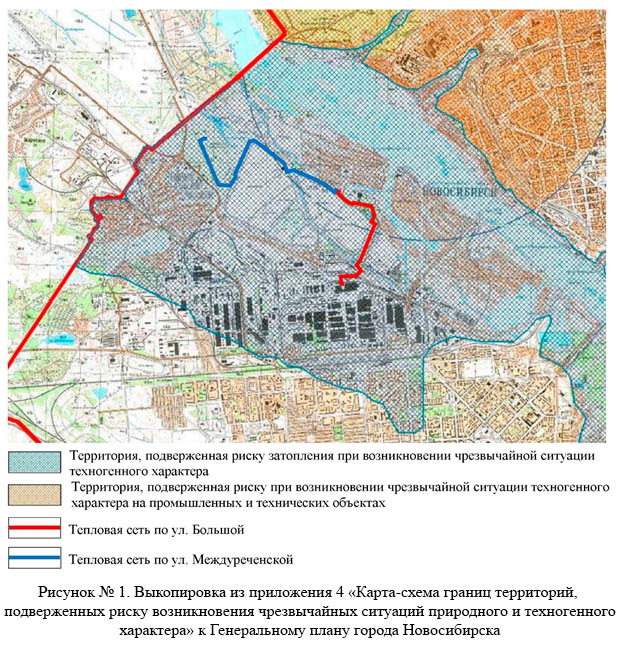 Согласно приложению 3 «Карта-схема санитарно-экологического состояния и границ зон негативного воздействия объектов капитального строительства» к Генеральному плану города Новосибирска, территория в основном относится к умеренно загрязненной. Граница проекта планировки территории не попадает в зону распространения выбросов от ТЭЦ-2 и ТЭЦ-3, определяемых юго-западным и южным направлением господствующих ветров.Санитарно-экологическое состояние и границы зон негативного воздействия объектов капитального строительства представлены на рисунке 2.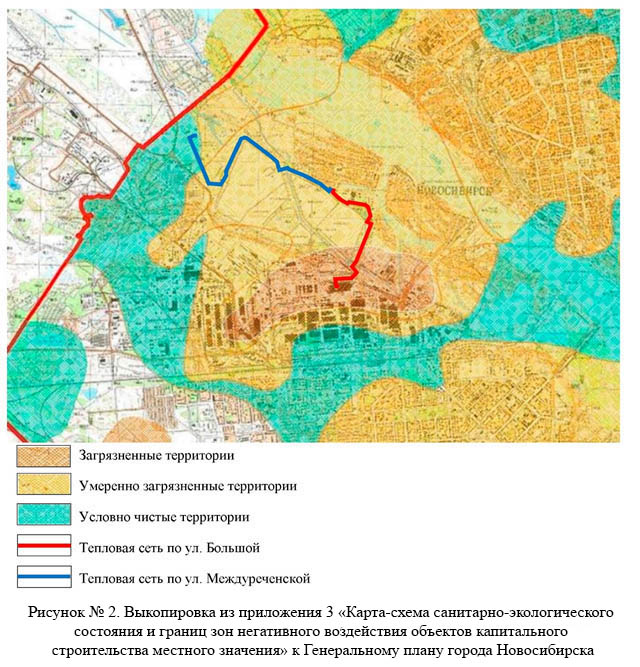 К числу опасных природных процессов по климатическим показателям относятся такие явления, которые по своей интенсивности, району распространения и продолжительности могут нанести значительный ущерб и вызывать стихийные бедствия.В границах проекта планировки территории возможны следующие стихийные метеорологические явления:ветер, в том числе шквалы и смерчи – максимальная скорость 30 – 35 м/секунду и более;сильная метель – в течение дня или ночи преобладающая скорость ветра 15 м/секунду и более;сильный мороз – минус 50 °С;сильная жара – +38 °С;пожарная опасность;дождь (зафиксированный суточный максимум осадков составил 95 мм на август 1982 года).Согласно СП 22.13330.2016 «Свод правил. Основания зданий и сооружений. Актуальная редакция СНиП 2.02.01-83*», по характеру подтопления территория в границах проекта планировки территории является подтопленной в естественных условиях. Категория опасности по подтоплению, согласно СП 115.13330.2016 «СНиП 22-01-95. Геофизика опасных природных воздействий», весьма опасная.По степени морозной пучинистости грунты в границах проекта планировки территории имеют сильнопучинистые и чрезмернопучинистые свойства. Категория опасности по пучению, согласно СП 115.13330.2016 «СНиП 22-01-95. Геофизика опасных природных воздействий», весьма опасная.Категория опасности по сейсмичности – опасная.Согласно сборнику методик по прогнозированию возможных аварий, катастроф, стихийных бедствий в РСЧС (м: МЧС России, 1994), в результате урагана силой 35 м/секунду проектируемые здания и сооружения получат слабые разрушения. Основные несущие конструкции сохраняются. Пострадавших не ожидается.На основании проведенной оценки, согласно литературным источникам и методикам, в результате землетрясения (6 баллов), проектируемые тепловые сети не получат серьезных повреждений. Пострадавших не ожидается.2.9.3. Основные показатели по существующим мероприятиям по защите территории от чрезвычайных ситуаций природного и техногенного характера, мероприятиям по гражданской обороне, отражающие состояние защиты населения и территории в военное и мирное времяна момент разработки обоснования проекта планировки территорииМероприятия по защите территории от чрезвычайных ситуаций природного характера.Ураганы.Большое значение в районе урагана имеют работы по предотвращению пожаров, возникающих в результате замыкания электрических проводов, электрических грозовых разрядов и других причин, связанных с действием урагана, в связи с чем необходимо убирать из мест возможного воспламенения все легко возгораемые и взрывоопасные вещества, проверять и пополнять средства пожаротушения и т. п.Соблюдение персоналом правил безопасности в зоне прохождения урагана приводит к существенному сокращению числа травм.Землетрясения.Для предупреждения и ликвидации последствий сейсмических воздействий линейные сооружения проектируются с учетом сейсмики в соответствии с действующими строительными нормами.Во время землетрясения все работы прекращаются, принимаются меры к отключению тока, рабочие и служащие занимают безопасные места.Для предупреждения замерзания труб рекомендуются:обеспечивать непрерывное движение воды в трубопроводах;принимать время остановки трубопровода для ликвидации повреждений или аварии не более определенного теплотехническим расчетом;снижать до минимума тепловые потери трубопроводов;обеспечивать контроль за гидравлическими и тепловыми режимами трубопроводов;применять оборудование, устойчивое против замерзания;предусматривать оборудование трубопроводов системой автоматической защиты от замерзания.Мероприятия по защите территории от чрезвычайных ситуаций техногенного характера.Основные мероприятия по локализации аварий техногенного характера:перекрытие запорно-регулирующей аппаратуры на поврежденных участках тепловых сетей;установка заплат, когда прохудившуюся в одном месте тепловую сеть заваривают по краям, а сверху кладут «латку» из толстого металла;замена участков тепловых сетей при обнаружении отверстий большей площадью, а также многочисленных отверстий, что подразумевает под собой вырезку пришедшего в негодность участка трубы и замену его на идентичный. Очень часто происходит утечка в местах стыка на некачественном шве, особенно если в этом месте бывает частая подвижка грунтов. Немалую сложность представляют утечки воды, образующиеся под действующими тепловыми сетями. В случае отсутствия времени и дополнительных средств на ремонт, устранение подобных аварий возможно путем прокладки труб меньшего диаметра в используемую в качестве футляра старую тепловую сеть;установка ремонтного хомута как наиболее простой способ устранения мелких аварий в виде небольшого по площади отверстия в тепловой сети. Так называемая «ремонтная муфта» не требует сварных работ и, соответственно, слива всей тепловой сети. «Ремонтную муфту» в разобранном состоянии одевают на тепловую сеть и затягивают с помощью болтов. Находящаяся внутри ее губчатая резина надежно уплотняет место прорыва, а некорродирующий корпус обеспечивает жесткость конструкции.Вспомогательные работы по локализации аварий техногенного характера:ограждение опасных зон;устройство освещения рабочих мест и площадок.В результате возникновения чрезвычайных ситуаций, повлекших за собой возникновение аварийной ситуации, необходимо немедленно сообщить о ней в организацию, эксплуатирующую тепловые сети.С целью защиты населения при катастрофических затоплениях, предотвращения или максимального уменьшения степени его поражения осуществляется комплекс организационных, инженерно-технических и специальных мероприятий.Основные мероприятия по защите населения:оповещение населения об угрозе катастрофического затопления;самостоятельный выход населения из зоны возможного катастрофического затопления до подхода волны прорыва;организованная эвакуация населения в безопасные районы до подхода волны прорыва;укрытие населения на незатопленных частях зданий и сооружений, а также на возвышенных участках местности;проведение аварийно-спасательных работ;оказание квалифицированной и специализированной помощи пострадавшим;проведение неотложных работ по обеспечению жизнедеятельности населения.При возникновении аварийной ситуации на ТЭЦ-3, которая создает угрозу возникновения аварии, персоналу необходимо выполнять действия согласно приказу Министерства энергетики Российской Федерации от 30.06.2003 № 265 «Об утверждении Инструкции по предупреждению и ликвидации аварий на тепловых энергостанциях».Мероприятия по защите территории по гражданской обороне.Организация и осуществление оповещения объектов проводится в соответствии с совместным приказом Министерства чрезвычайных ситуаций Российской Федерации (далее – МЧС России), Министерства информационных технологий и связи Российской Федерации и Министерства культуры и массовых коммуникаций Российской Федерации от 25.07.2006 № 422/90/376 «Положения о системах оповещения населения».Система оповещения представляет собой организационно-техническое объединение сил, средств связи и оповещения, сетей вещания, каналов сети связи общего пользования, обеспечивающих доведение информации и сигналов оповещения до органов управления, сил единой государственной системы предупреждения и ликвидации чрезвычайных ситуаций (далее – РСЧС) и населения.Системы оповещения предназначены для обеспечения своевременного доведения информации и сигналов оповещения до органов управления, сил и средств гражданской обороны, РСЧС и населения об опасностях, возникающих при ведении военных действий или вследствие этих действий, а также угрозе возникновения или возникновении чрезвычайных ситуаций природного и техногенного характера.Основной задачей системы оповещения является обеспечение доведения информации и сигналов оповещения до:руководящего состава гражданской обороны организации, эксплуатирующей потенциально опасный объект, и объектового звена РСЧС;персонала организации, эксплуатирующей опасный производственный объект.Непосредственные действия (работы) по задействованию систем оповещения осуществляются дежурными (дежурно-диспетчерскими) службами органов повседневного управления РСЧС, дежурными службами организаций связи, операторов связи и организаций телерадиовещания, привлекаемыми к обеспечению оповещения.Основной способ оповещения – передача речевой информации. Речевая информация должна быть краткой, понятной и достаточно содержательной, позволяющей понять, что случилось и что следует делать.Система оповещения о чрезвычайных ситуациях должна обеспечивать:прием сообщений из системы централизованного оповещения населения города Новосибирска;подачу предупредительного сигнала «Внимание всем»;доведение речевой информации до персонала.Доведение сигналов гражданской обороны до объектов осуществляется как с использованием системы управления и связи эксплуатирующей организации, так и с использованием территориальных систем оповещения гражданской обороны по субъекту Российской Федерации.Последовательность прохождения сигнала оповещения гражданской обороны следующая:сигнал оповещения, поступивший в Главное управление МЧС России по субъекту Российской Федерации, по имеющимся каналам связи (по телефону, телеграфу, аппаратуре оповещения) либо же по средствам радиосвязи передается в муниципальные органы управления по делам гражданской обороны и чрезвычайным ситуациям;сигнал оповещения, поступивший от вышестоящего ведомственного органа управления по делам гражданской обороны и чрезвычайным ситуациям, проходит по линиям связи через районные или городские узлы связи (по телефону или аппаратуре оповещения) до эксплуатирующей организации;сигнал доводится до организаций, расположенных на подведомственной административной территории, в том числе до ТЭЦ-3, в состав которой входят тепловые сети по ул. Большой и ул. Междуреченской;далее для доведения сигнала оповещения используются объектовые системы оповещения, по которым сигнал оповещения доводится до всего персонала или отдельных должностных лиц, в том числе находящихся за пределами объекта. Объектовая система оповещения включает громкоговорящую, радио- и телефонную связь.Решения по безаварийной остановке технологических процессов предусматриваются в случаях обеспечения прекращения производственной деятельности линейных объектов в минимально возможные сроки после сигнала гражданской обороны без нарушения целостности технологического оборудования, а также для исключения или уменьшения масштабов появления вторичных поражающих факторов.На объектах ТЭЦ-3 имеются следующие системы оповещения о возникновении чрезвычайных ситуаций:громкоговорящая радиопоисковая связь (радиосеть включает в себя цепь громкоговорителей, подключенных параллельно, находящихся в цехах, мастерских, отделах объекта и сеть микрофонов);селекторная связь;автоматическая телефонная связь;система оповещения о пожаре. При возникновении чрезвычайных ситуаций оповещение обслуживающего персонала тепловых сетей по ул. Большой и ул. Междуреченской осуществляется через существующую систему оповещения персонала ТЭЦ-3, а также через систему централизованного оповещения населения города Новосибирска (с использованием уличных сирен и громкоговорителей).В соответствии с постановлением Правительства Российской Федерации от 10.11.1996 № 1340 «О порядке создания и использования резервов материальных ресурсов для ликвидации чрезвычайных ситуаций природного и техногенного характера» резервы материальных средств для ликвидации чрезвычайных ситуаций создаются заблаговременно в целях экстренного привлечения необходимых средств в случае возникновения чрезвычайных ситуаций и включают в себя:транспортные средства;пищевое сырье;топливо;шанцевый инструмент;сменные части технологического оборудования;медицинское имущество;медикаменты;средства связи;средства индивидуальной защиты;резервы финансовых ресурсов и другие материальные ресурсы.Финансирование расходов по созданию, хранению, использованию и восполнению резервов материальных ресурсов для ликвидации чрезвычайных ситуаций осуществляется за счет собственных средств эксплуатирующей организации.Мероприятия по защите населения и территории в военное и мирное время.ТЭЦ-3, в состав которой входят тепловые сети по ул. Большой и ул. Междуреченской, является неотключаемым объектом в военное время, поэтому она продолжает свою деятельность в соответствии с мобилизационным заданием. Тепловые сети по ул. Большой и ул. Междуреченской являются стационарными сооружениями, продолжающими функционирование в военное время. Перемещение тепловых сетей по ул. Большой и ул. Междуреченской в другое место не предусматривается.Численность персонала, обслуживающего тепловые сети по ул. Большой и ул. Междуреченской, определяется администрацией эксплуатирующей организации в соответствии с мобилизационным заданием ТЭЦ-3.2.9.4. Обоснование предложений по повышению устойчивости функционирования территории города Новосибирска, защите и жизнеобеспечению его населения в военное время и в чрезвычайных ситуациях техногенного и природного характера с результатами вариантной проработки проектных решений и выделением первой очереди и расчетного срока осуществления мероприятий по гражданской обороне и в чрезвычайных ситуацияхМероприятия и обоснования предложений по повышению устойчивости функционирования территории города Новосибирска, защите и обеспечению его населения в военное время и в чрезвычайных ситуациях техногенного и природного характера с результатами вариантной проработки проектных решений и выделением первой очереди и расчетного срока осуществления мероприятий по гражданской обороне и в чрезвычайных ситуациях проектом планировки территории не предусмотрены.2.9.5. Расчет численности населения, подлежащего рассредоточению и эвакуации в безопасные районы, расчет эвакуации населения с определением количества, вместимости и расположения сборных эвакуационных пунктов в зависимости от радиуса доступности и времени сбора людейСогласно проектной документации тепловые сети по ул. Большой и ул. Междуреченской находятся в радиусе доступности до ближайшего защитного сооружения гражданской обороны (далее – ЗС ГО) (500 м для категорированного города Новосибирска). Ближайшее ЗС ГО находится на территории ТЭЦ-3, расположенной на расстоянии 220 м от границ проекта планировки территории. Класс ЗС ГО – А-IV, вместимость – 350 человек.Технология работы тепловых сетей по ул. Большой и ул. Междуреченской не предполагает увеличения существующей численности персонала ТЭЦ-3 и, как следствие, вместимости ЗС ГО.Существующее ЗС ГО соответствует наибольшей работающей смене     ТЭЦ-3.Сеть дорог на прилегающих к тепловым сетям территориях позволяет производить эвакуацию людей в различных направлениях.При возникновении аварии экстренную эвакуацию персонала необходимо производить в направлении, перпендикулярном направлению ветра и указанном в передаваемом сигнале оповещения.2.9.6. Информация о необходимости осуществления мероприятий по обеспечению пожарной безопасностиПожарная безопасность тепловых сетей обеспечивается системами предотвращения пожара и противопожарной защиты, в том числе организационно-техническими мероприятиями.Предотвращение пожара проектируемых тепловых сетей достигается предотвращением образования горючей среды и предотвращением образования в горючей среде источников зажигания.Предотвращение образования горючей среды обеспечивается:применением для отделок и облицовок конструкций негорючих веществ и материалов, материалов с низкими показателями горючести, воспламеняемости, распространения пламени по поверхности, дымообразующей способности и токсичности;ограничением массы и (или) объема горючих веществ, материалов и безопасным способом их размещения;изоляцией горючей среды.Предотвращение образования в горючей среде источников зажигания обеспечивается:применением механизмов, оборудования, устройств, при эксплуатации которых не образуются источники зажигания;применением электрооборудования в соответствии с требованиями Правил устройства электроустановок;выполнением действующих строительных норм, правил и стандартов.Решения по противопожарной защите направлены на решение задач, которые предусматривают:защиту людей от опасных факторов пожара;технические мероприятия по ограничению распространения пожаров и продуктов горения, использованию систем противопожарной защиты для своевременного обнаружения, локализации и ликвидации пожаров.Решения по реализации задач организационно-технического характера предусматривают:применение сертифицированных веществ, материалов, изделий в части обеспечения пожарной безопасности;организацию обучения работников, осуществляющих строительство и эксплуатацию проектируемых тепловых сетей, правилам пожарной безопасности;разработку и реализацию норм и правил пожарной безопасности, инструкций о порядке обращения с пожароопасными веществами и материалами, о соблюдении противопожарного режима и действиях людей при возникновении пожара;изготовление и применение средств наглядной агитации по обеспечению пожарной безопасности;разработку мероприятий по действиям персонала в случае возникновения пожара и организации эвакуации людей.Основные проектные решения, обеспечивающие пожарную безопасность проектируемых тепловых сетей:выдержаны нормативные расстояния от строительных конструкций тепловых сетей и оболочки изоляции трубопроводов до зданий, сооружений и инженерных сетей:не менее 4,0 м до воздушной линии электропередачи при наибольшей стреле провеса проводов при напряжении 35 - 110 кВ (по вертикали);не менее 5,0 м до воздушной линии электропередачи при наибольшей стреле провеса проводов при напряжении 220 кВ (по вертикали);не менее 4,0 м до воздушной линии электропередачи с наибольшим отклонением проводов при напряжении 35 - 110 кВ (по горизонтали);не менее 5,0 м до воздушной линии электропередачи с наибольшим отклонением проводов при напряжении 220 кВ (по горизонтали);не менее 2,0 м до ствола дерева;не менее 1,5 м до автодороги;надземный трубопровод выполнен из негорючего материала – стали;подъезд пожарных автомобилей к трубопроводу предусмотрен по автодорогам. Основные организационно-технические мероприятия, обеспечивающие пожарную безопасность проектируемых тепловых сетей:регулярный обход трассы персоналом эксплуатирующей организации;установка опознавательных знаков вдоль трассы, в местах поворота, в местах врезки;перед пуском воды производится продувка трубопровода;ремонтные работы выполняются с использованием искробезопасного оборудования.Ближайший пожарный пост – отдельный пожарно-спасательный пост пожарно-спасательной части № 15 Федерального государственного казенного учреждения «1 отряд Федеральной противопожарной службы по Новосибирской области» располагается по ул. Полярной, 22, корпус 1, на удалении порядка 1 км от границ проекта планировки территории.Ближайшие пожарные части:пожарно-спасательная часть № 6 Федерального государственного казенного учреждения «1 отряд Федеральной противопожарной службы по Новосибирской области» располагается на удалении порядка 2 – 4 км от границ проекта планировки территории по ул. Широкой 38;пожарно-спасательная часть № 15 Федерального государственного казенного учреждения «1 отряд Федеральной противопожарной службы по Новосибирской области» располагается на удалении порядка 4 км от границ проекта планировки территории по ул. Станционной, 78, корпус 2.___________Приложение 1к чертежу красных линийПЕРЕЧЕНЬкоординат характерных точек устанавливаемых красных линий____________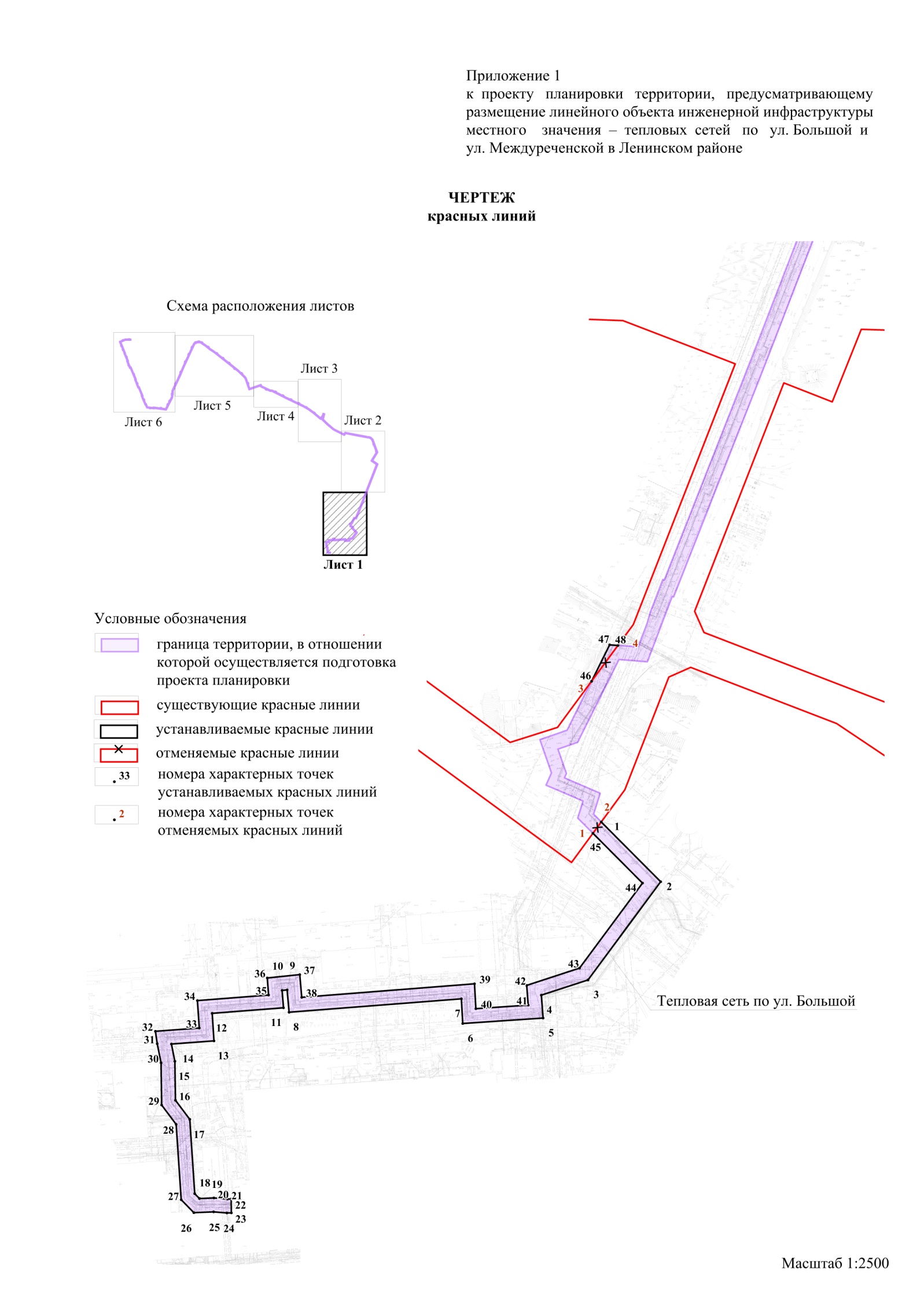 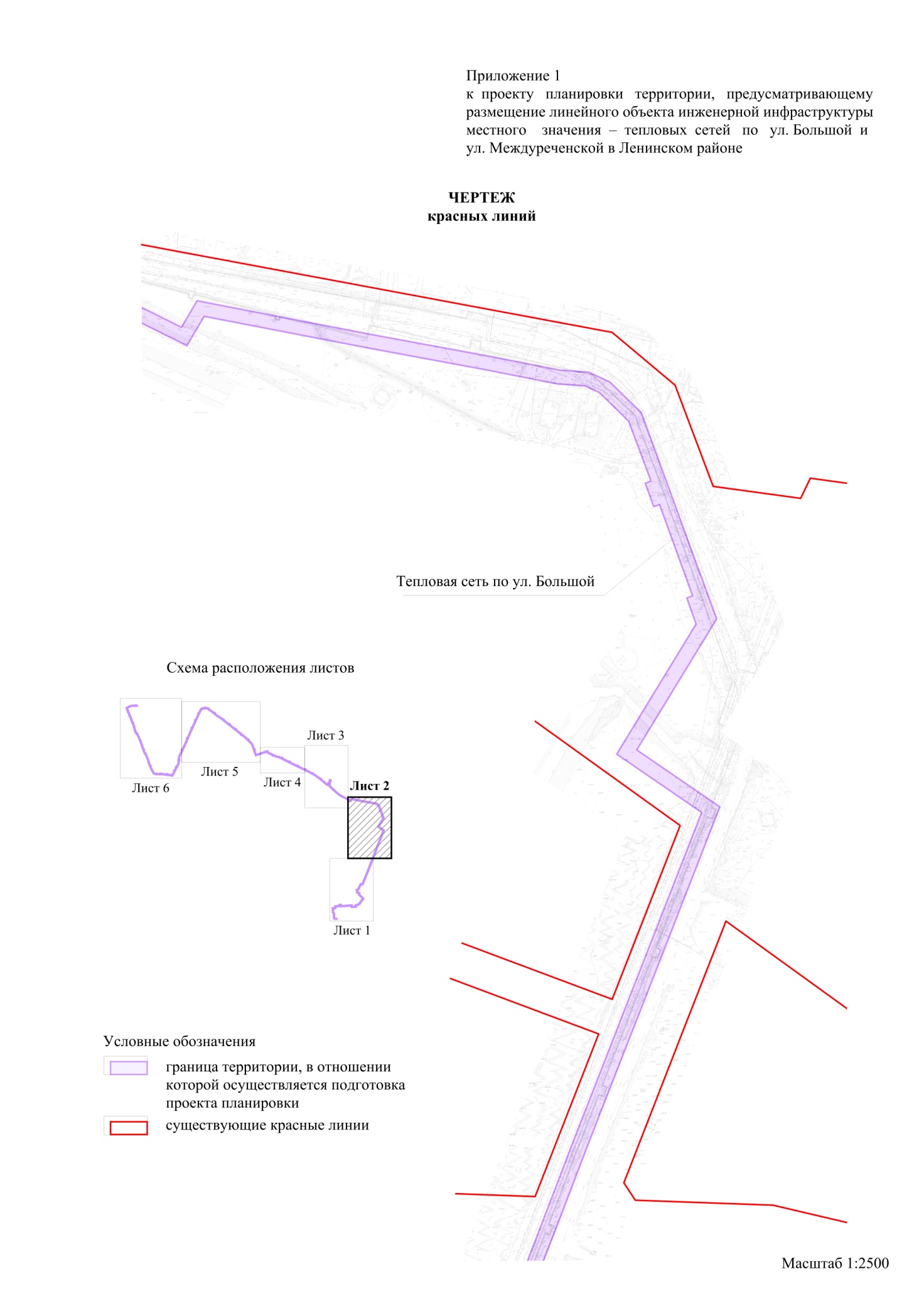 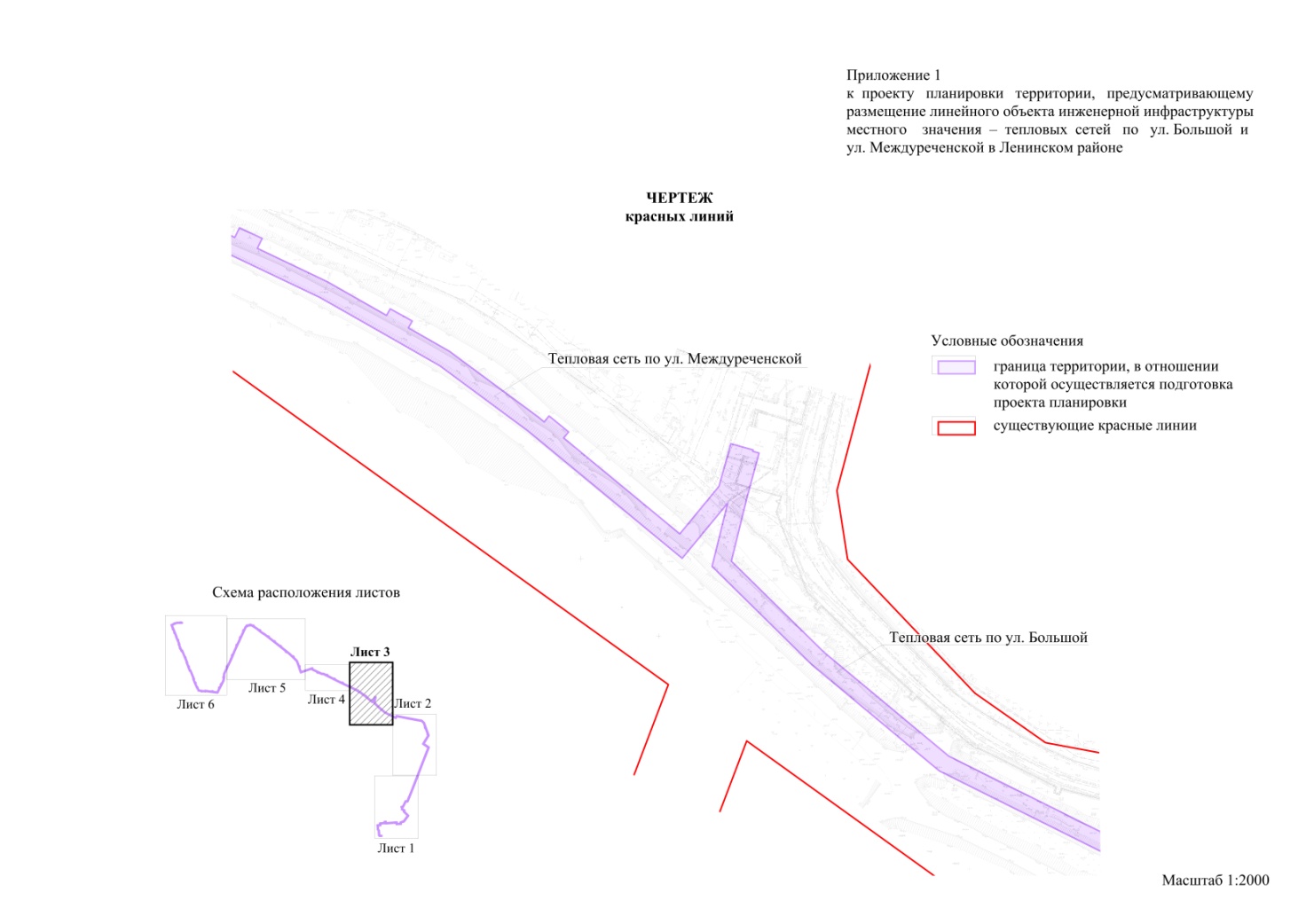 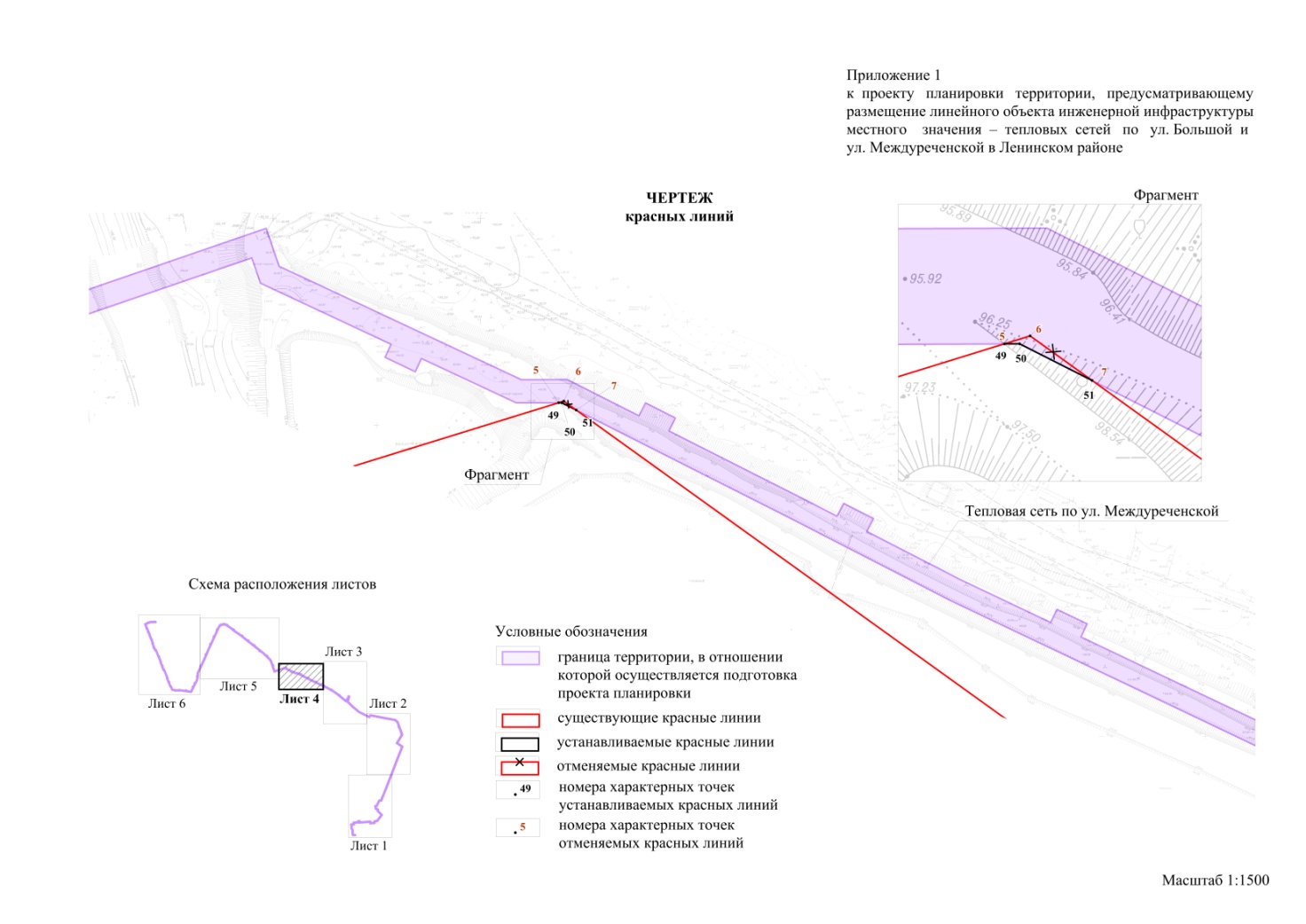 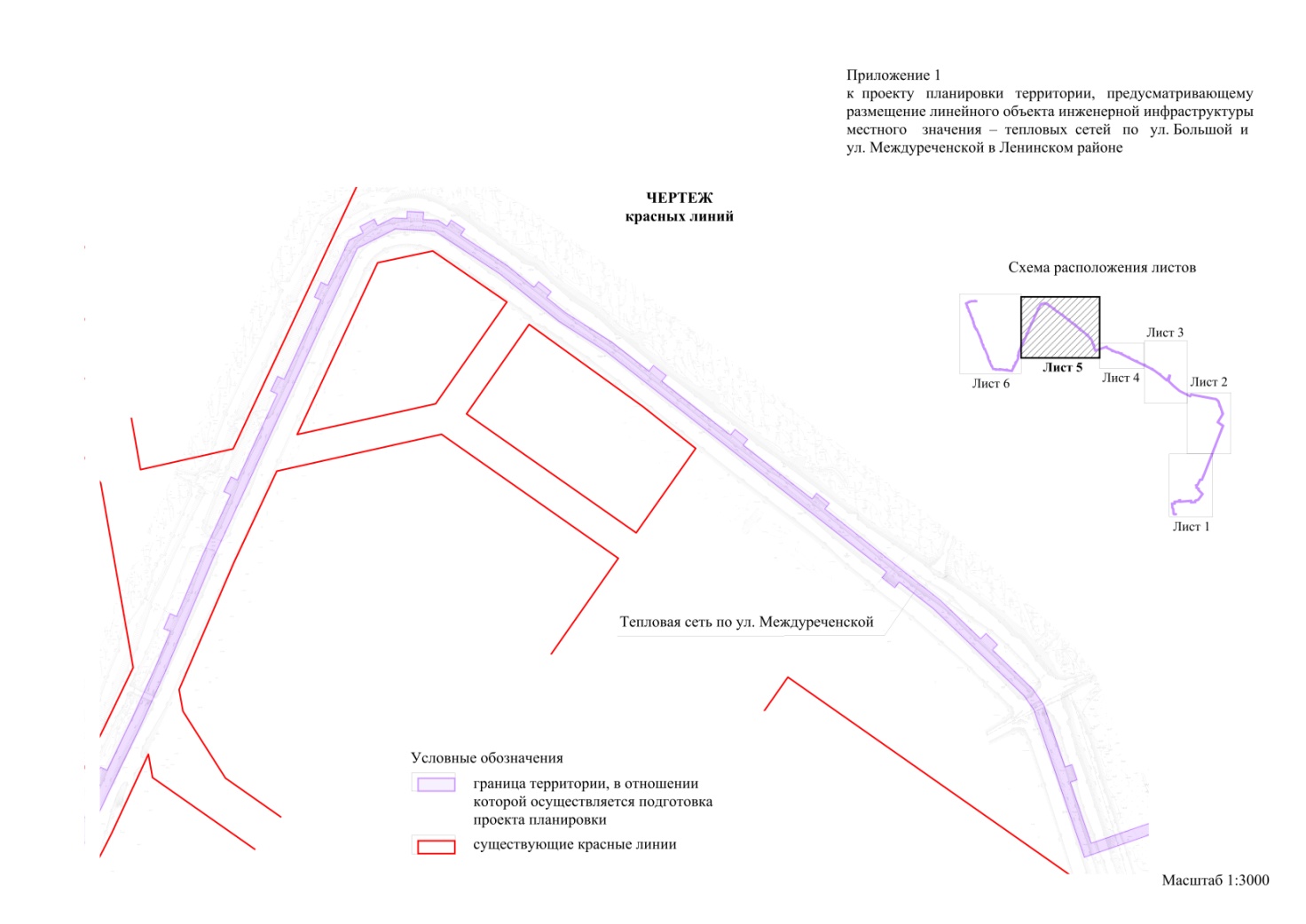 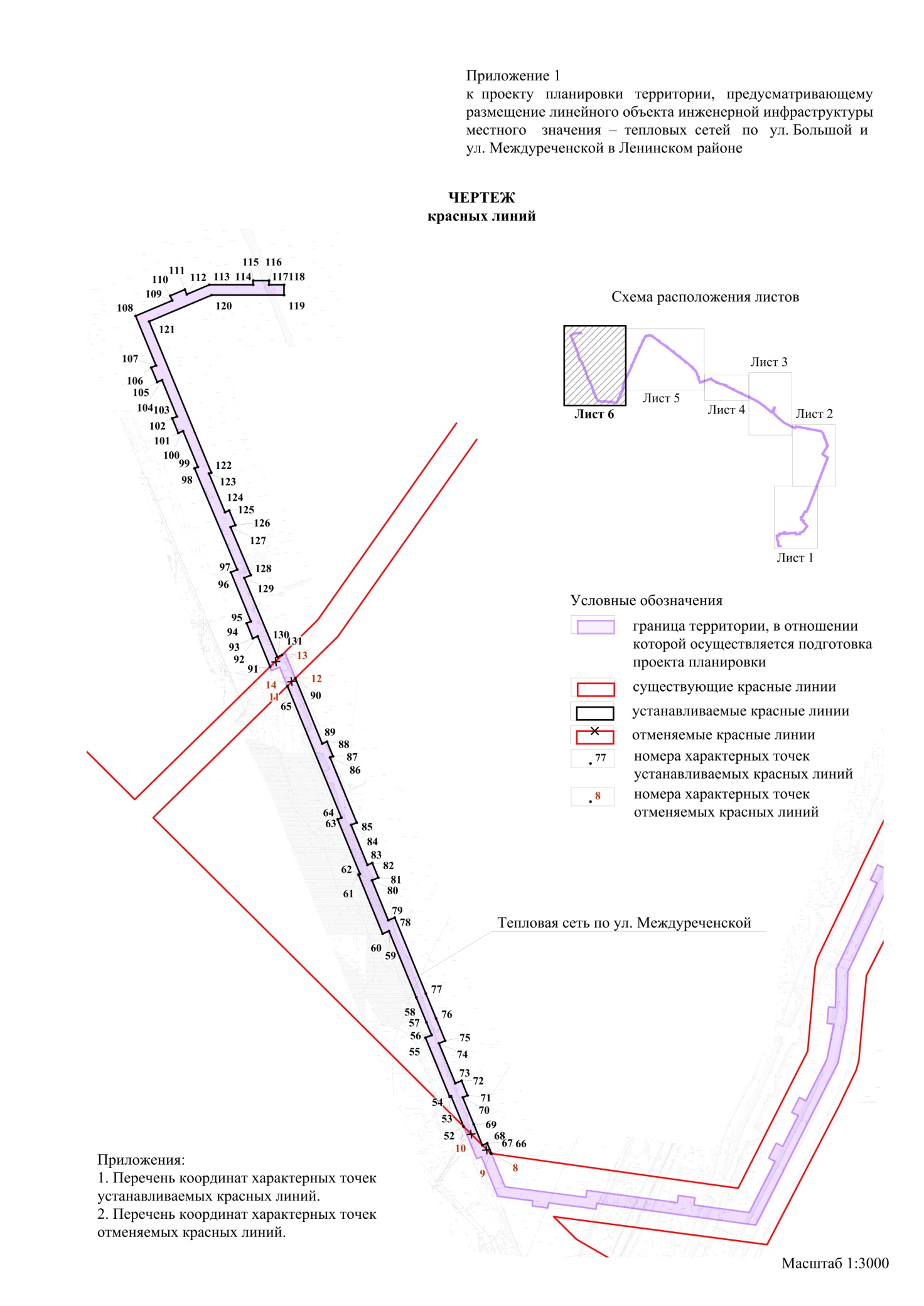 Приложение 2к чертежу красных линийПЕРЕЧЕНЬкоординат характерных точек отменяемых красных линий____________Приложение 2к постановлению мэриигорода Новосибирскаот ___________ № ______ПРОЕКТмежевания территории, предусматривающий размещение линейного объекта инженерной инфраструктуры местного значения – тепловых сетей по ул. Большой и ул. Междуреченской в Ленинском районе1. Текстовая часть проекта межевания территории (приложение 1).2. Чертеж межевания территории (приложение 2).____________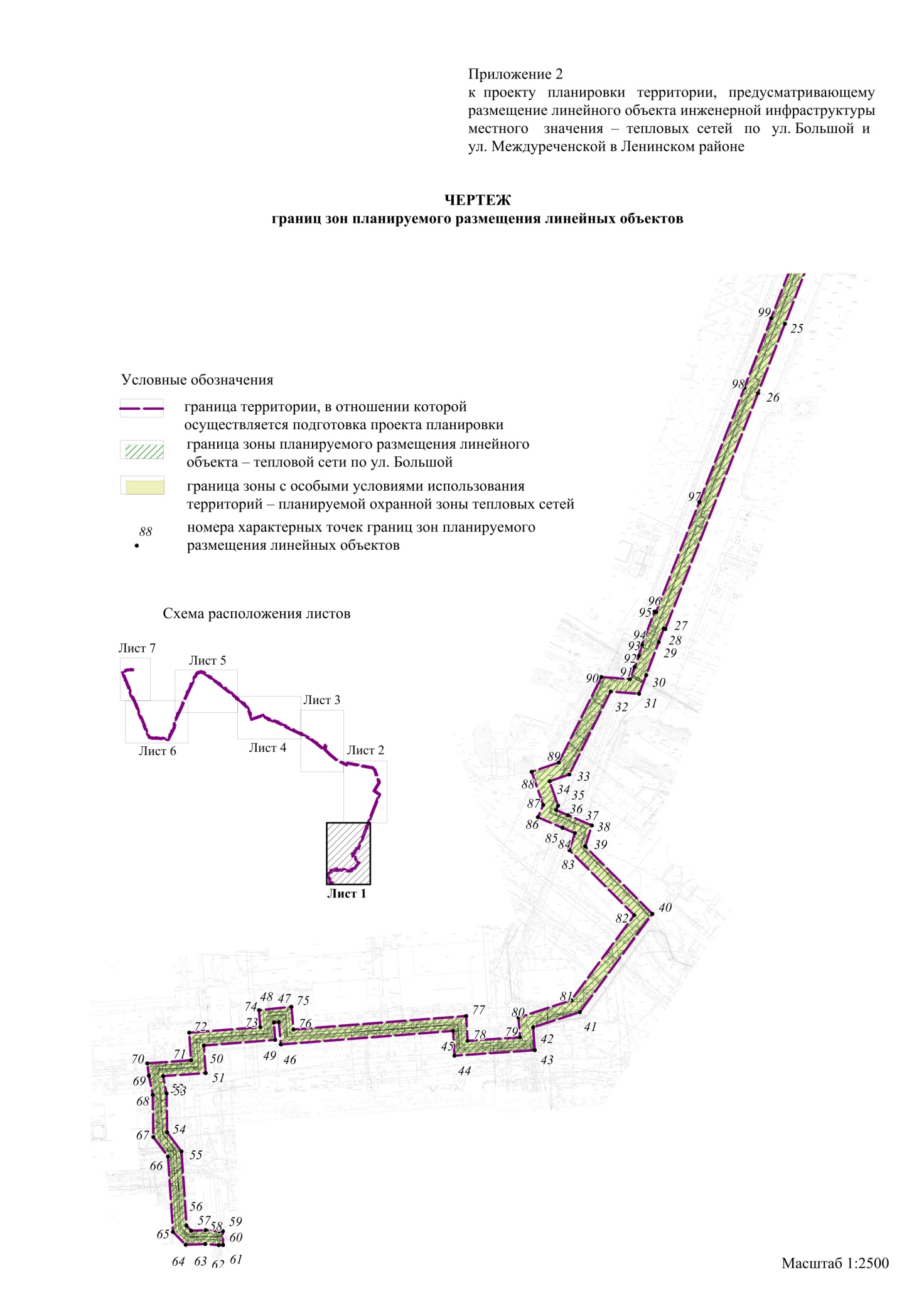 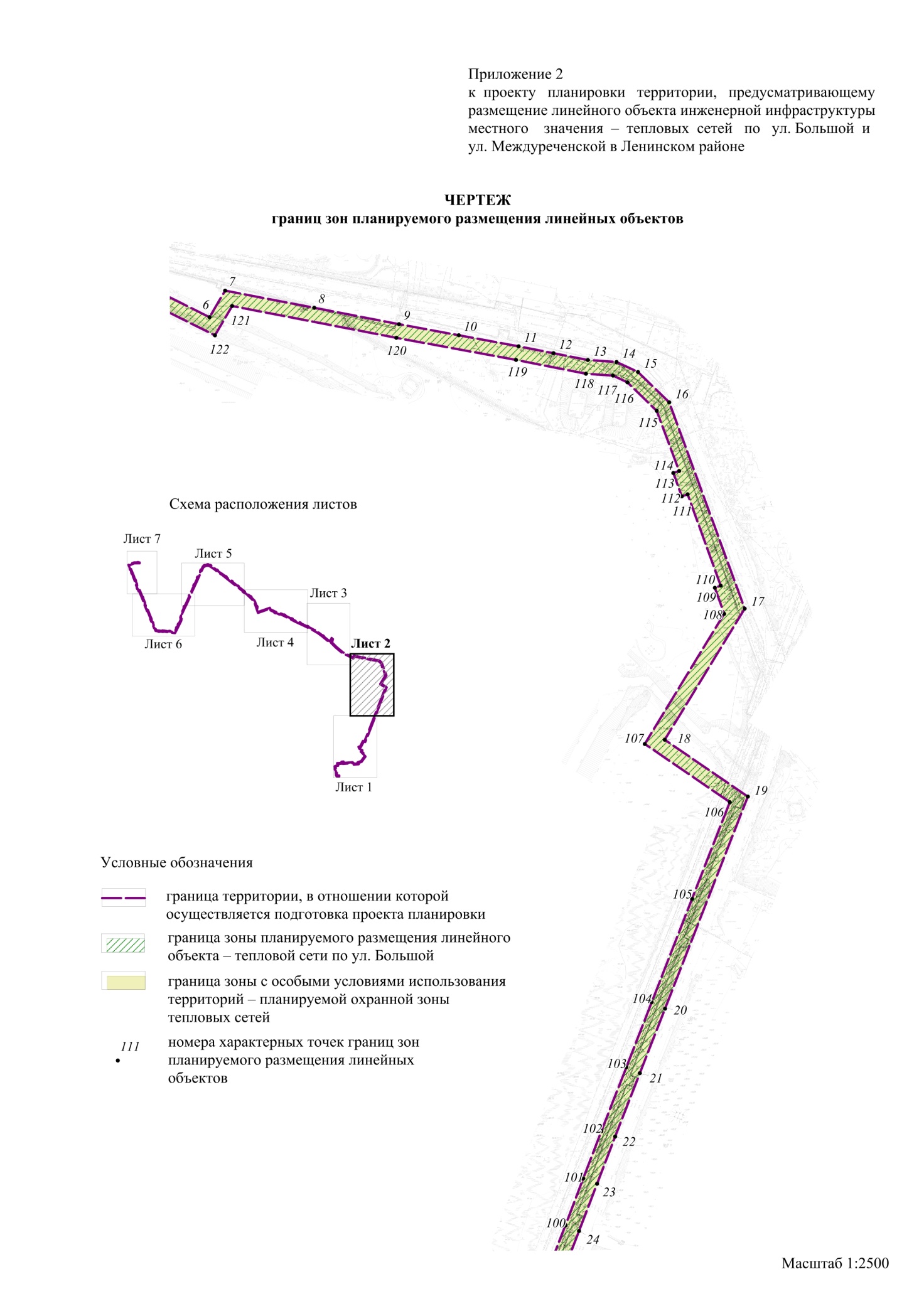 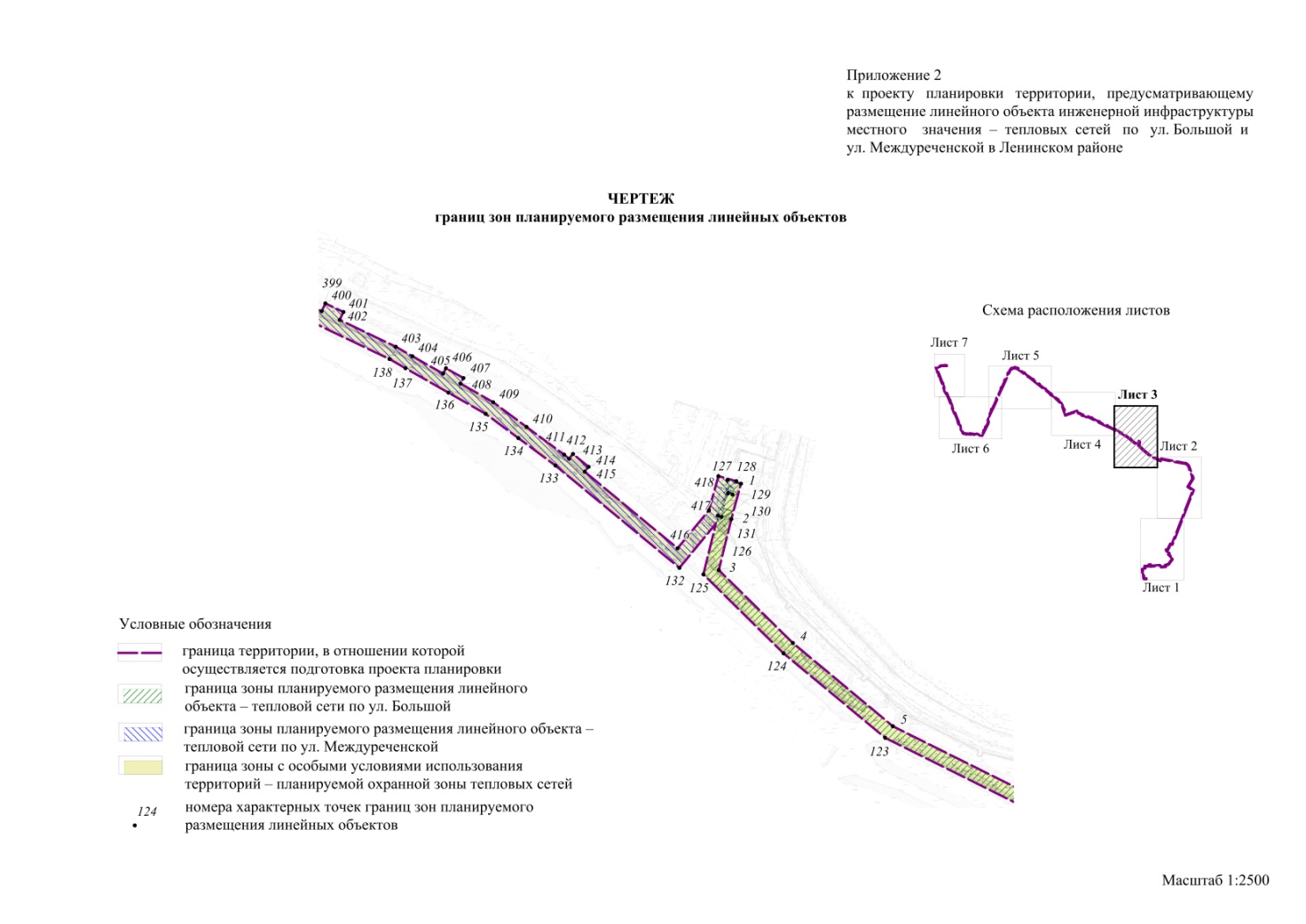 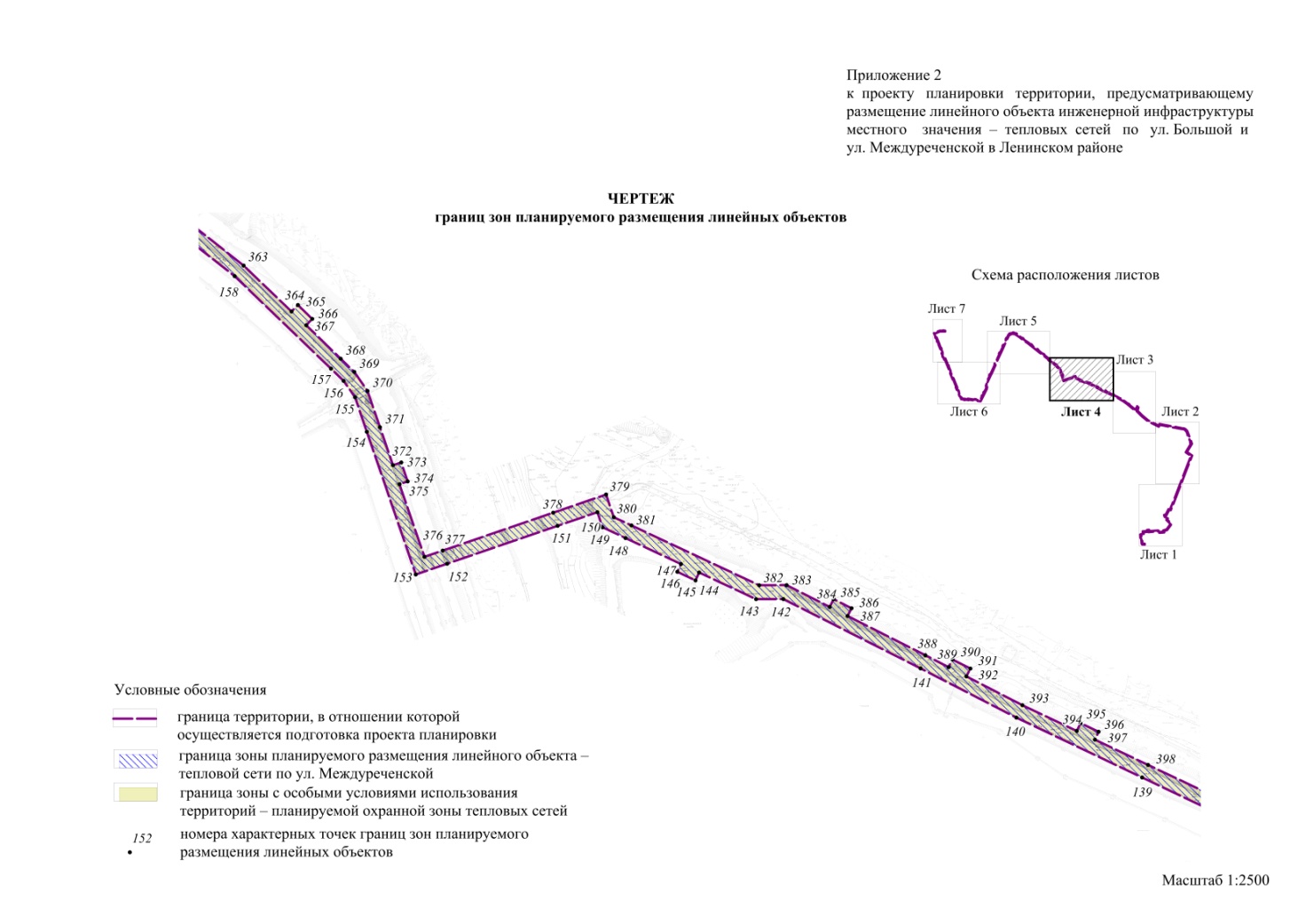 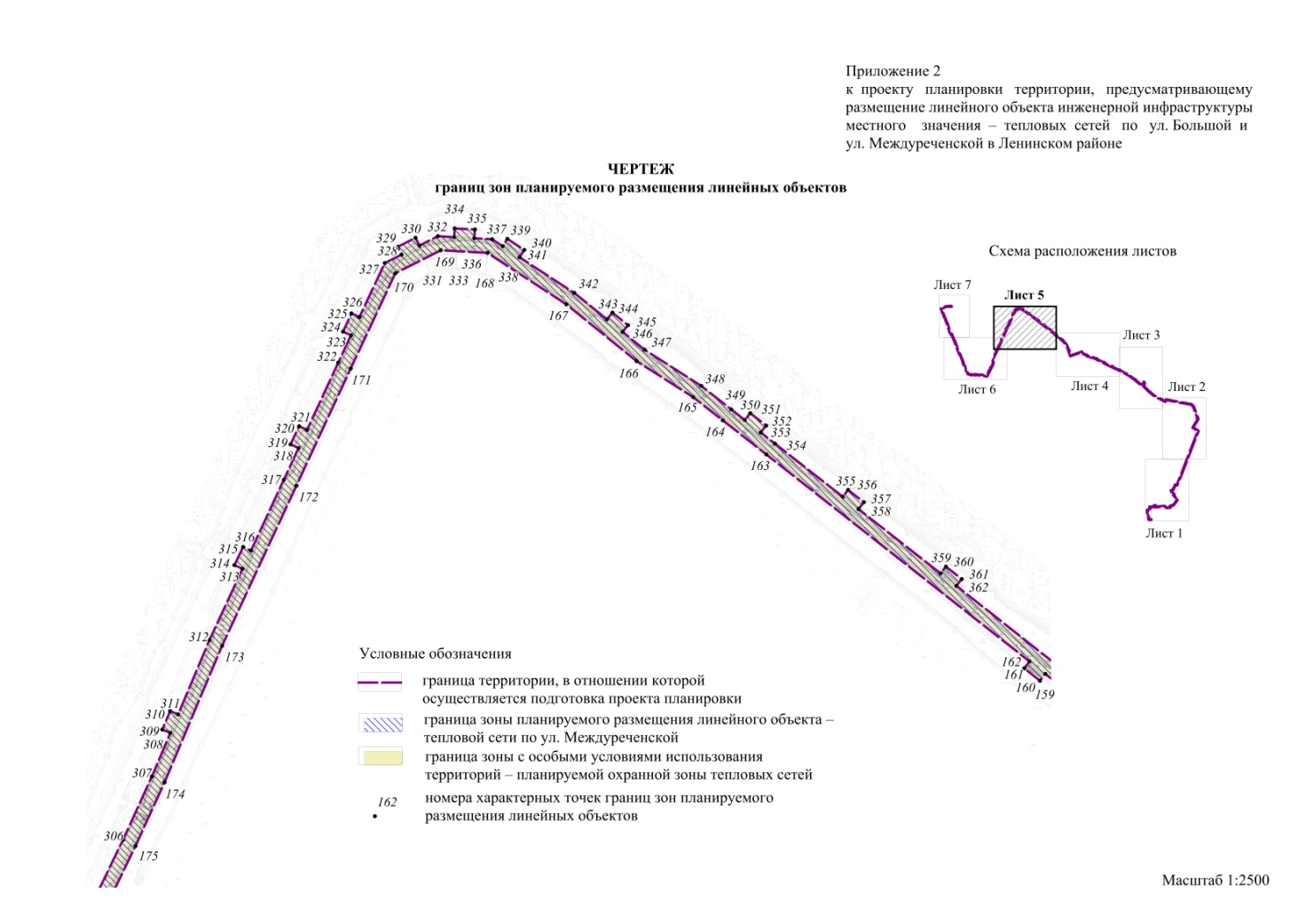 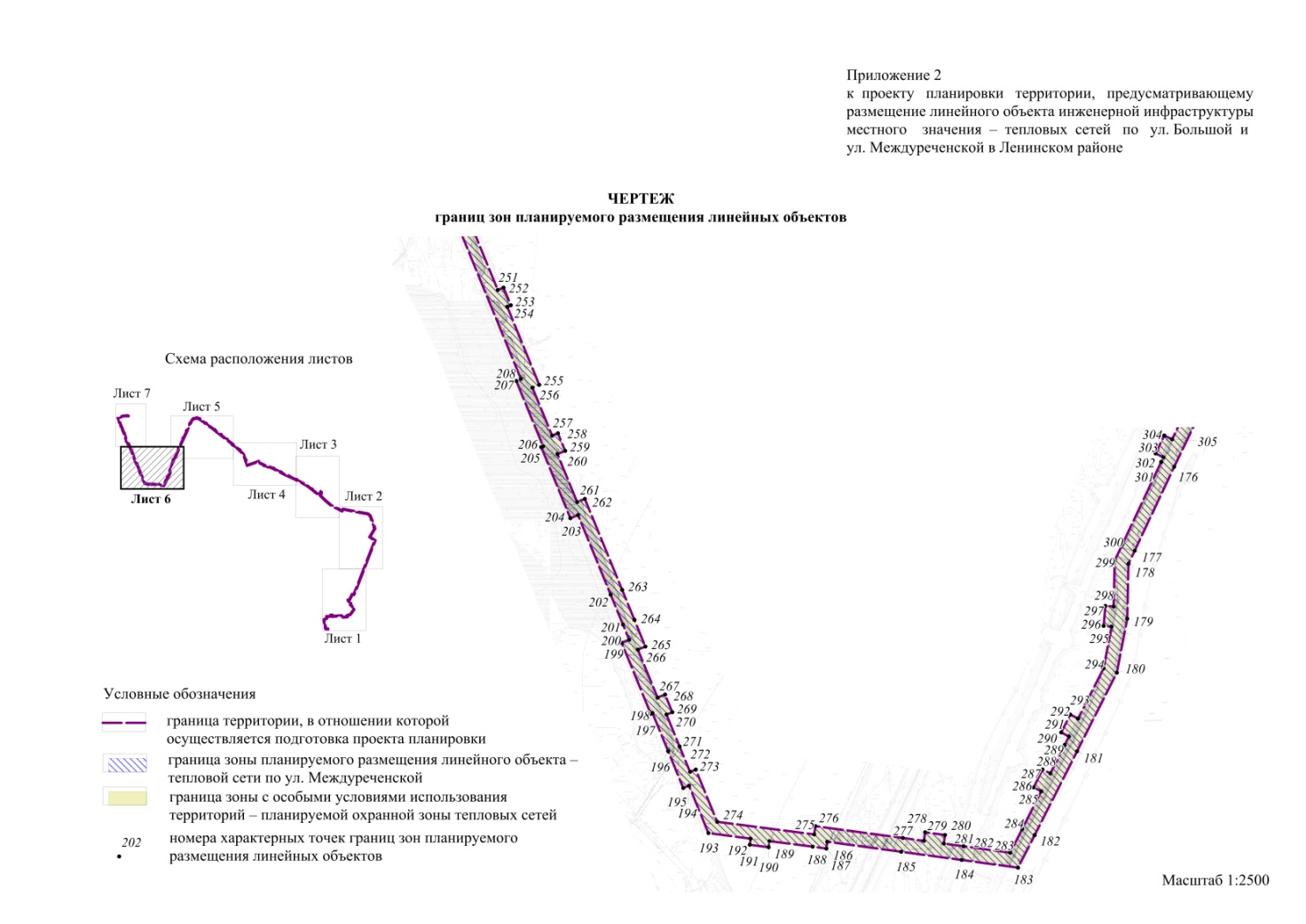 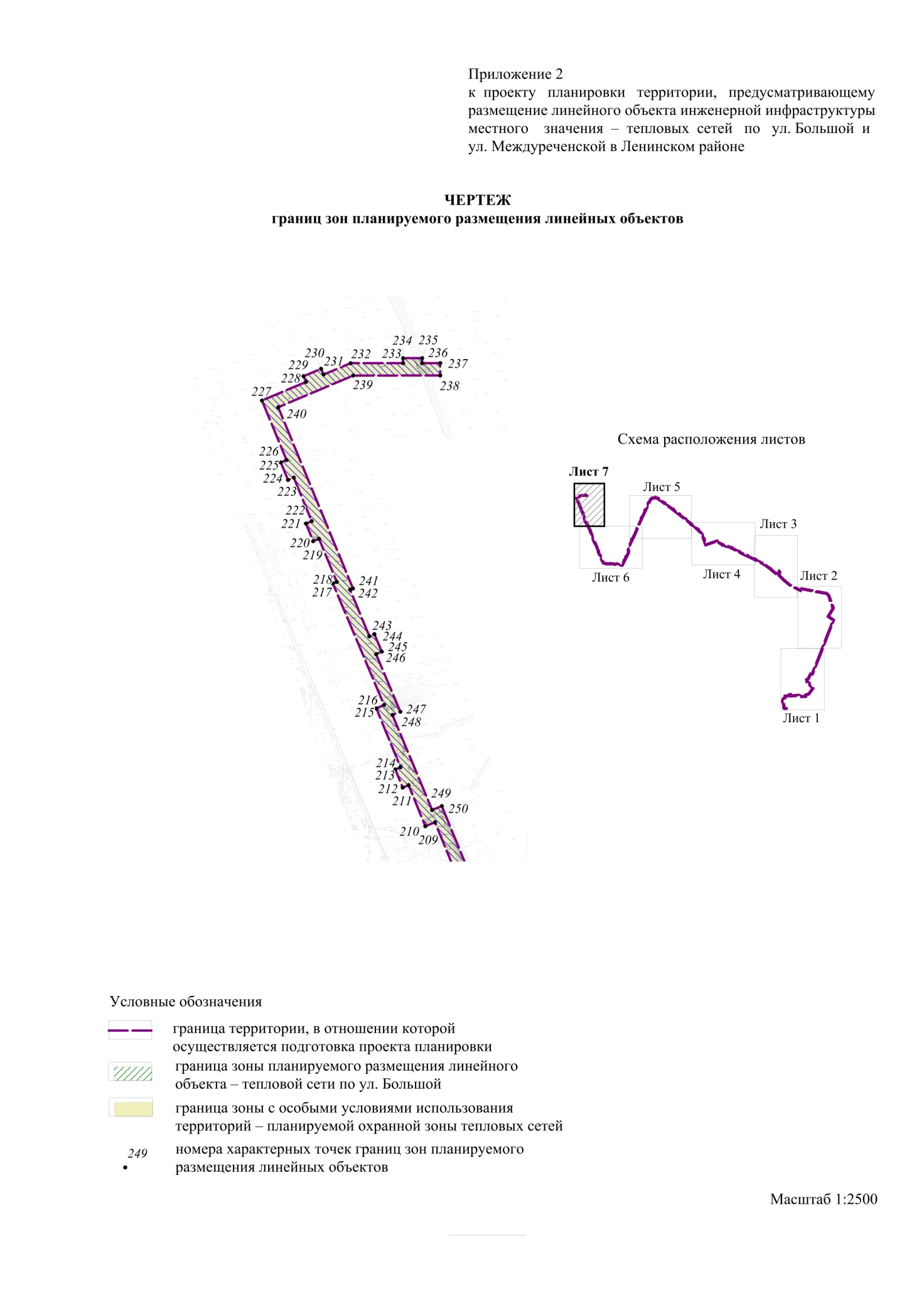 Приложение 1 к проекту межевания территории, предусматривающему размещение линейного объекта инженерной инфраструктуры местного значения – тепловых сетей по ул. Большой и ул. Междуреченской в Ленинском районеТЕКСТОВАЯ ЧАСТЬпроекта межевания территории____________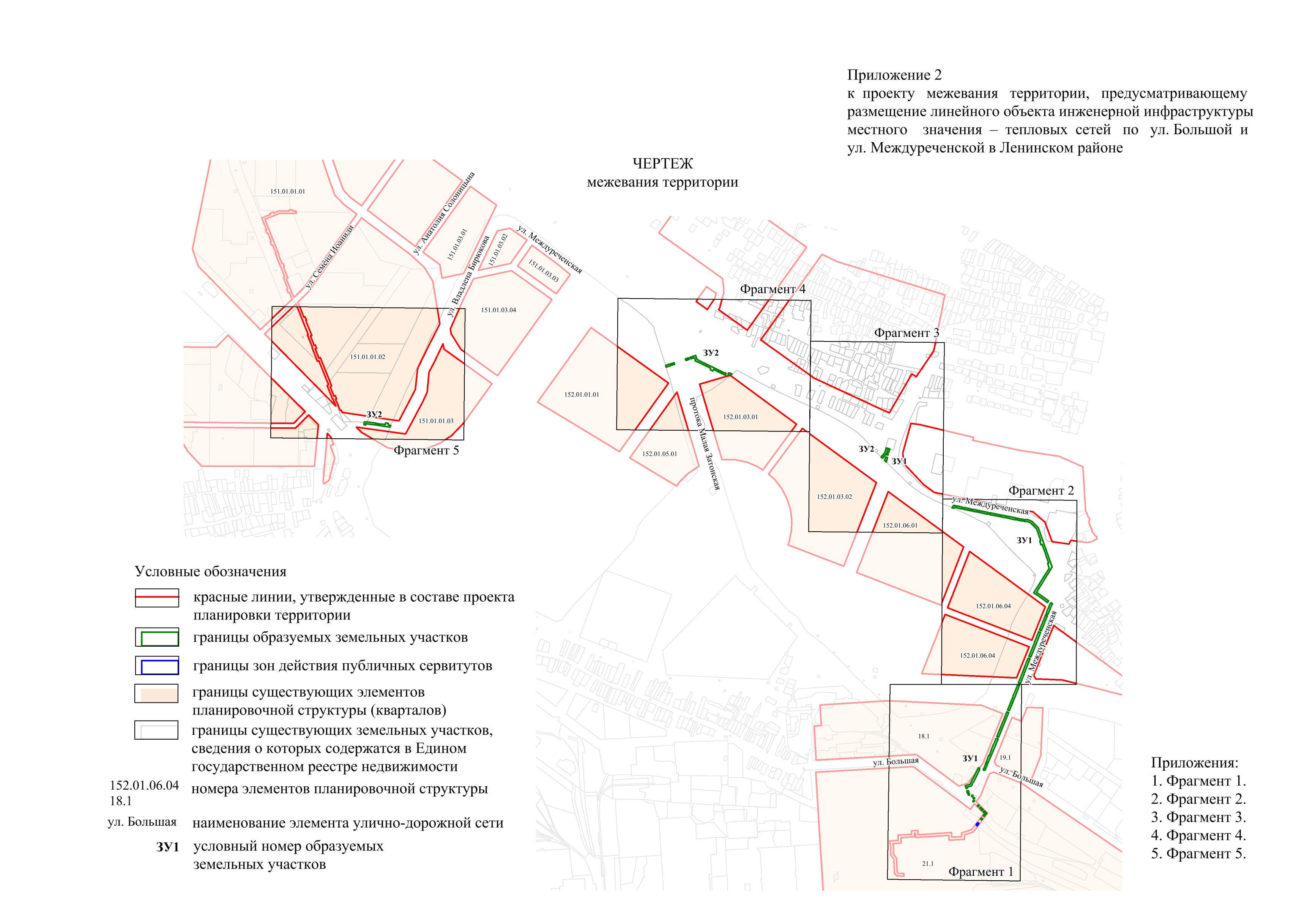 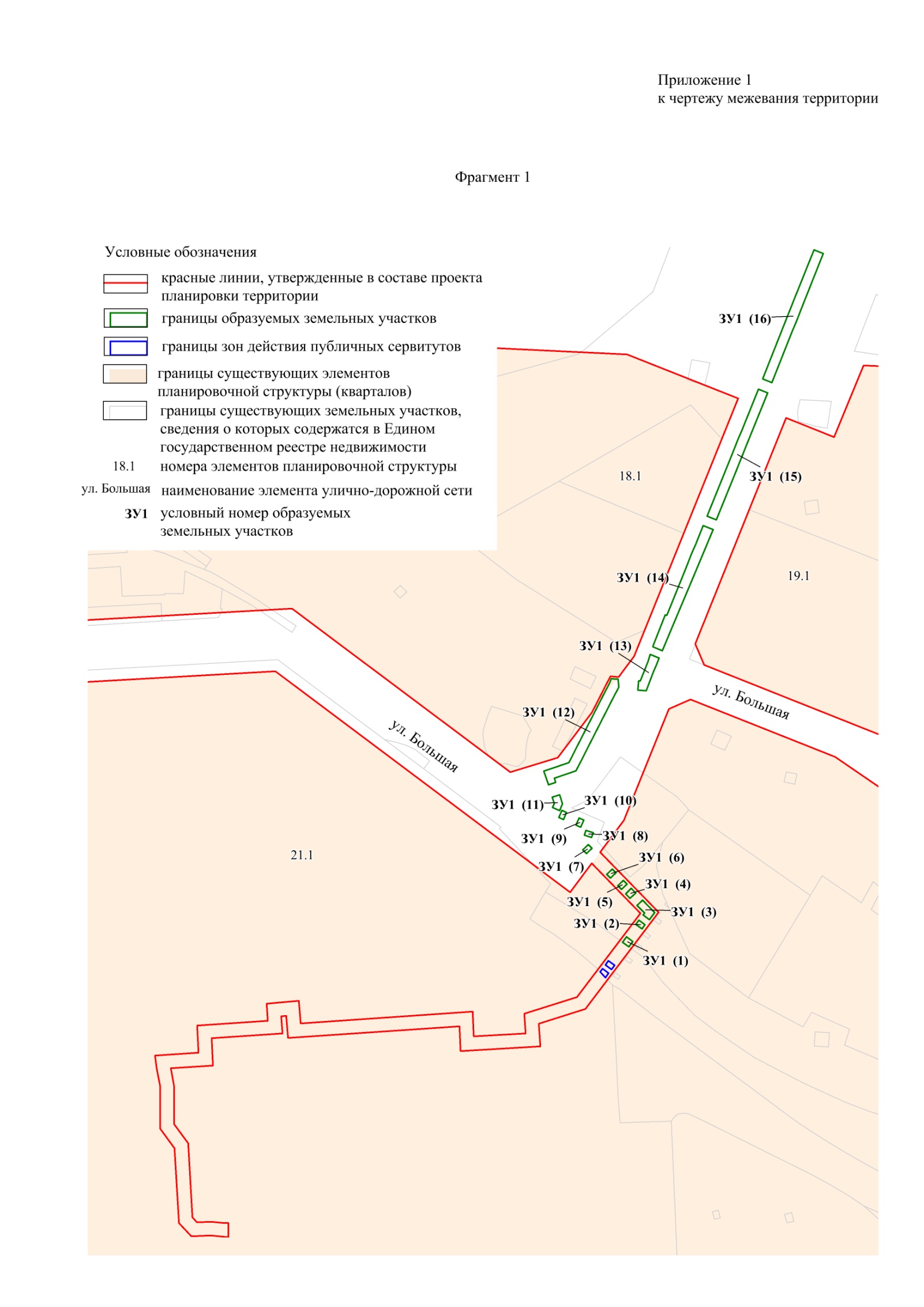 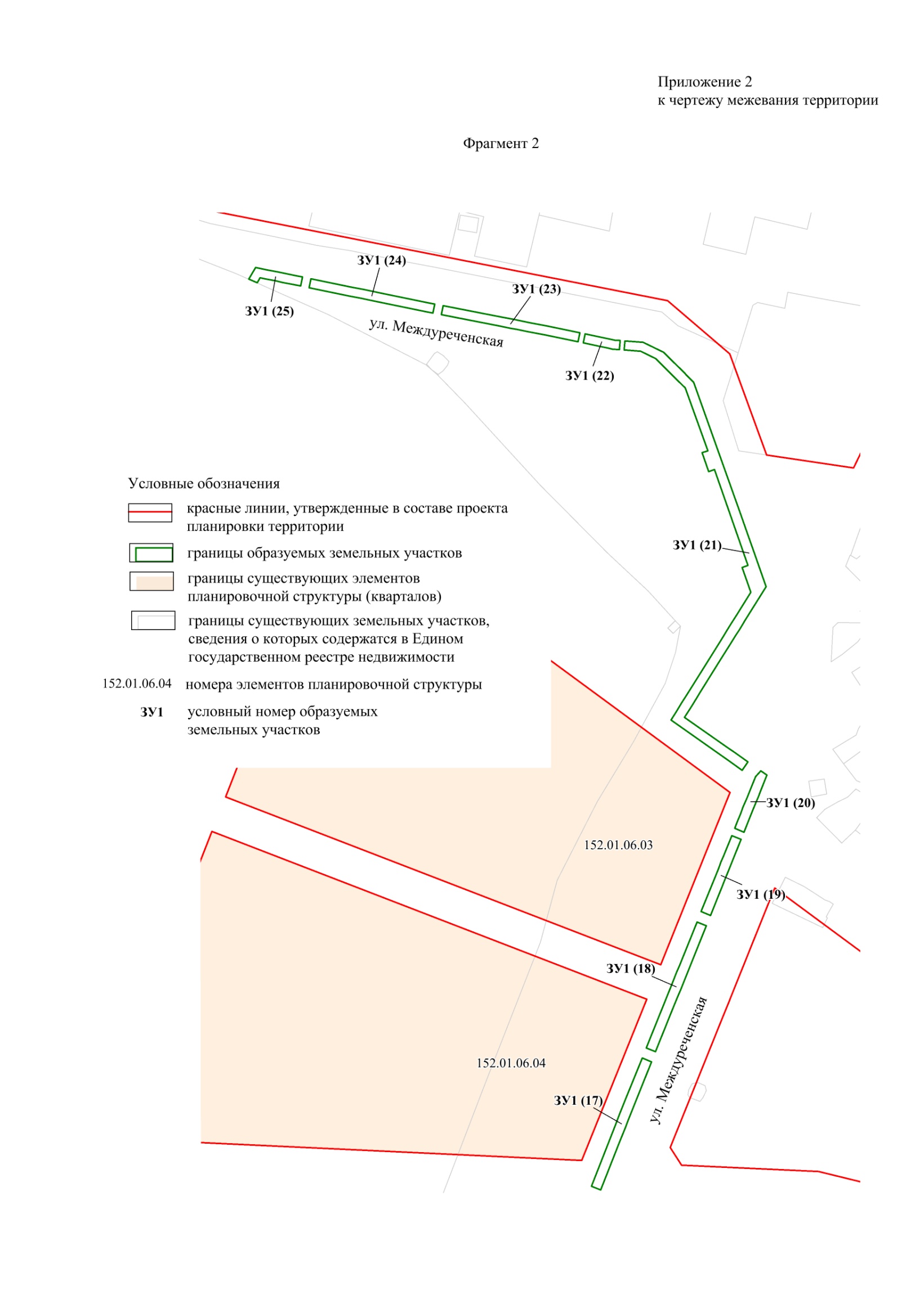 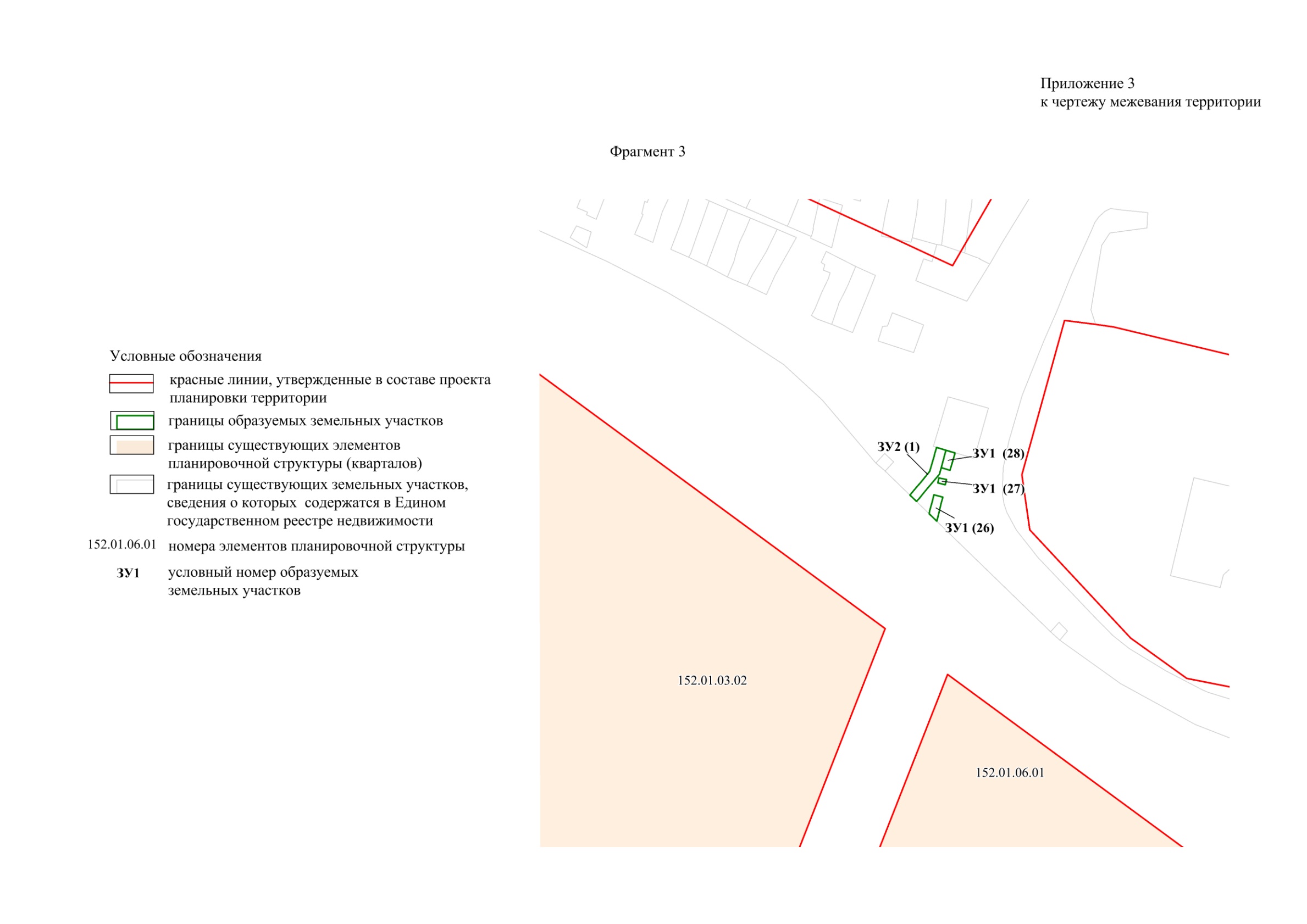 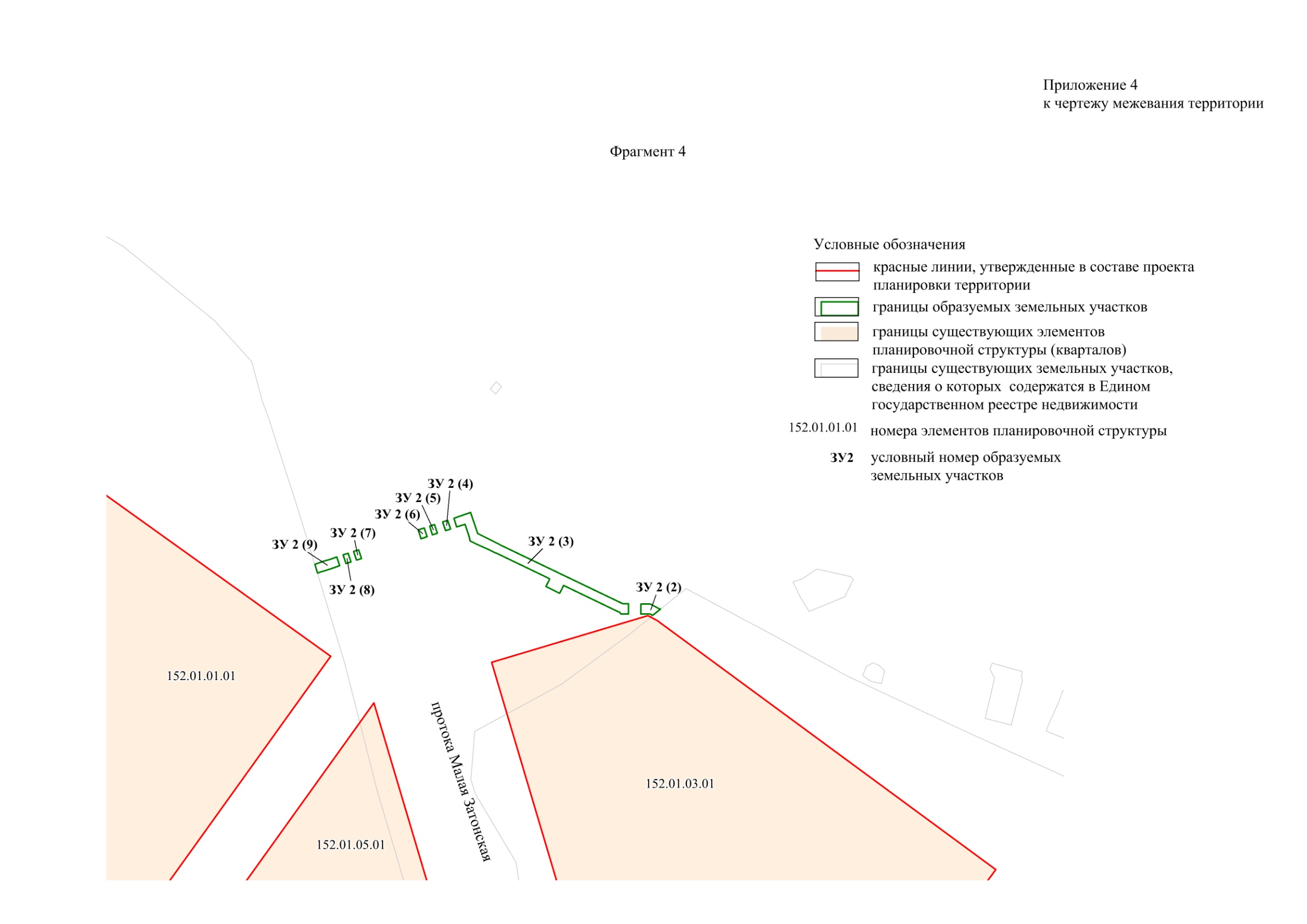 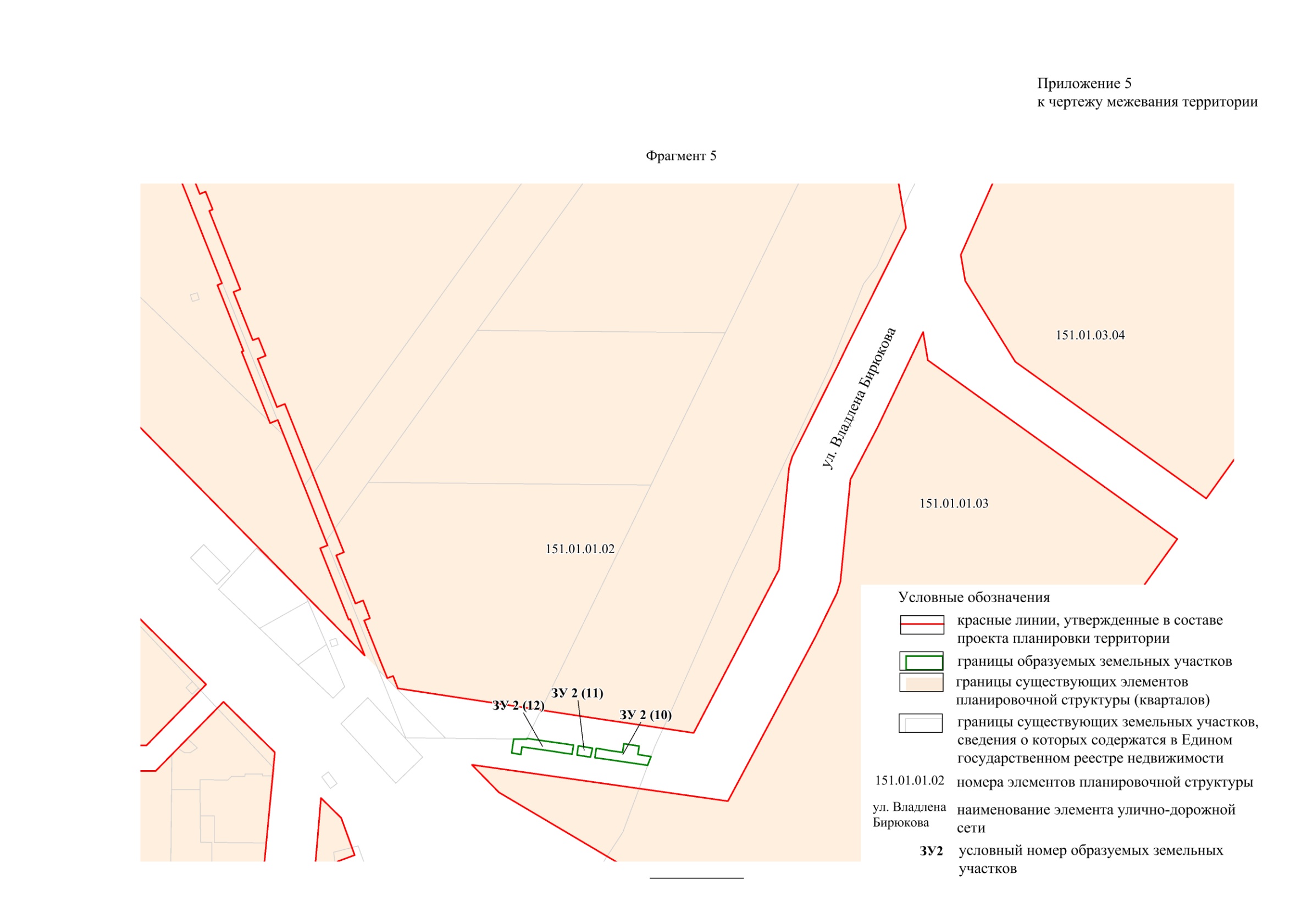 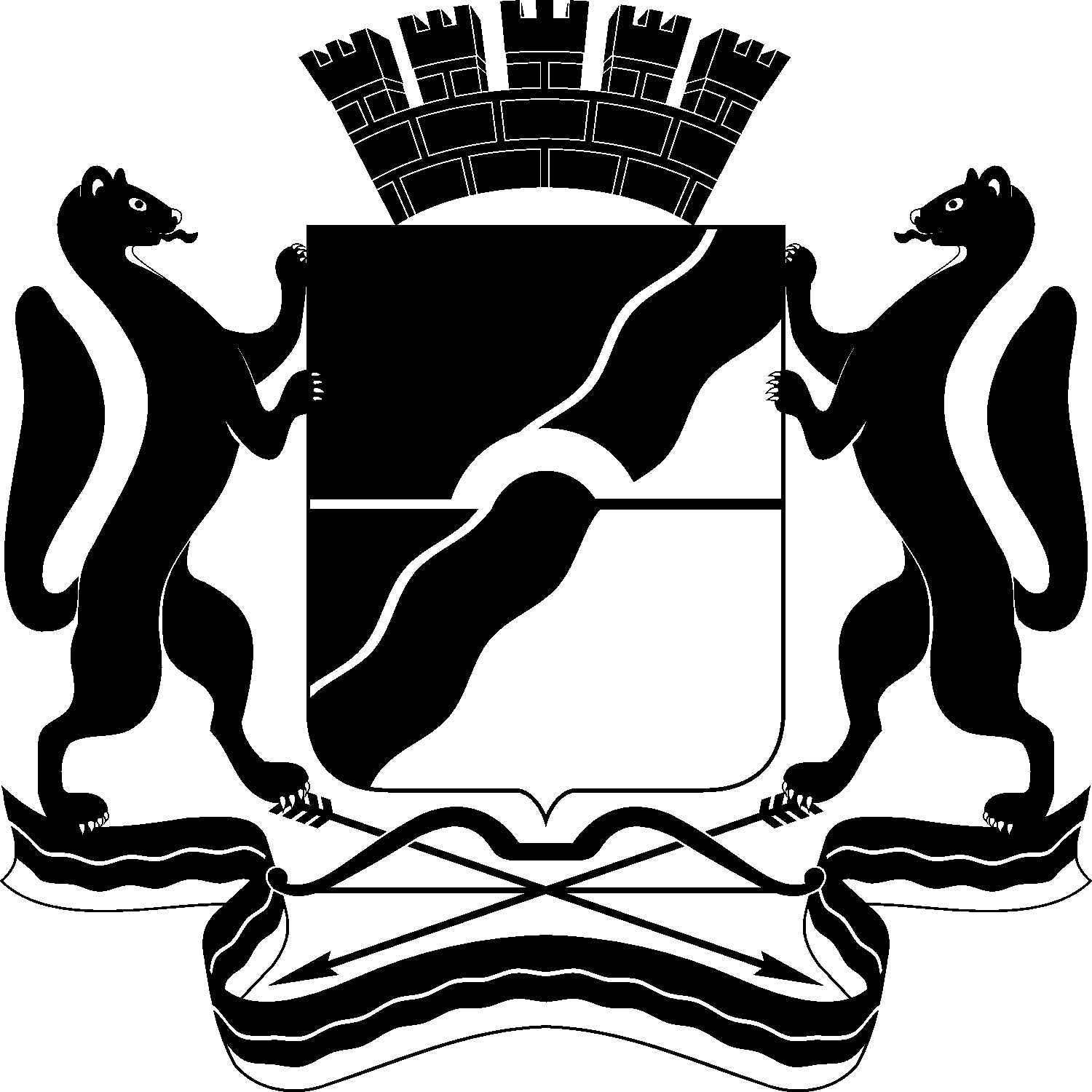 МЭРИЯ ГОРОДА НОВОСИБИРСКАПОСТАНОВЛЕНИЕОт  	  31.01.2018		№     315     	О назначении публичных слушаний по проекту постановления мэрии города Новосибирска «О проекте планировки и проекте межевания территории, предусматривающих размещение линейного объекта инженерной инфраструктуры местного значения – тепловых сетей по ул. Большой и ул. Междуреченской в Ленинском районе»Бакулова Екатерина Ивановна–начальник отдела градостроительной подготовки территорий Главного управления архитектуры и градостроительства мэрии города Новосибирска;Галимова Ольга Лингвинстоновна –начальник отдела планировки территории города Главного управления архитектуры и градостроительства мэрии города Новосибирска;Демченко Татьяна Юрьевна –консультант отдела градостроительной подготовки территорий Главного управления архитектуры и градостроительства мэрии города Новосибирска;Игнатьева Антонида Ивановна–заместитель начальника Главного управления архитектуры и градостроительства мэрии города Новосибирска;Клемешов Олег Петрович–глава администрации Ленинского района города Новосибирска;Кучинская Ольга Владимировна–главный специалист отдела планировки территории города Главного управления архитектуры и градостроительства мэрии города Новосибирска;Новокшонов Сергей Михайлович–заместитель начальника управления – начальник отдела территориального планирования управления архитектуры и строительства министерства строительства Новосибирской области (по согласованию);Позднякова Елена Викторовна –заместитель начальника Главного управления архитектуры и градостроительства мэрии города Новосибирска;Прудникова Ксения Андреевна −главный специалист отдела планировки территории города Главного управления архитектуры и градостроительства мэрии города Новосибирска;Столбов Виталий Николаевич–начальник Главного управления архитектуры и градостроительства мэрии города Новосибирска;Тимонов Виктор Александрович–заместитель начальника департамента строительства и архитектуры мэрии города Новосибирска – главный архитектор города;Устьянцева Валентина Анатольевна–ведущий специалист отдела градостроительной подготовки территорий Главного управления архитектуры и градостроительства мэрии города Новосибирска.Мэр города НовосибирскаА. Е. ЛокотьО проекте планировки и проекте межевания территории, предусматривающих размещение линейного объекта инженерной инфраструктуры местного значения – тепловых сетей по ул. Большой и ул. Междуреченской в Ленинском районеМэр города НовосибирскаА. Е. Локоть№ п/пНаименование характеристикиОписание 1231Функциональное назначение объекта капитального строительстваЛинейный объект – магистральная тепловая сеть2Схема тепловой сетиДвухтрубная3Вид строительстваРеконструкция4Диаметр до реконструкции, мм3005Диаметр после реконструкции, ммД 530х10,00 мм6Характерные особенности объекта капитального строительстваТепловая сеть с участками подземной бесканальной и надземной прокладки7Протяженность тепловой сети (по оси), в том числе:2922,9 м7.1Надземной прокладки2898,4 м7.2Подземной прокладки24,5 м8Источник теплоснабженияТепловые сети от ТЭЦ-3 города Новосибирска9Температура прямой воды (далее – Т1)/температура обратной воды (далее – Т2)150/70 ˚С10Рабочее давление теплоносителя16 кгс/кв. см11Категория потребителей теплоты по надежности теплоснабженияII12Тепловая нагрузка для потребителей56,329 Гкал/ч13Расчетные параметры теплоносителя приняты на основанииТехнические условия АО «СИБЭКО» № 112-20/79821 от 24.04.201514МатериалСтальные электросварные прямошовные трубы15Тип материала316Класс прочности материалаК52 (Д 530 х 10 ТУ 1303-002-08620133-01, 17Г1С ГОСТ 5520)17Степень огнестойкости конструкцииIV18Класс пожарной опасности строительных конструкцийК319Класс конструктивной пожарной опасностиС3№ п/пНаименование характеристикиОписание1231Функциональное назначение объекта капитального строительстваЛинейный объект – магистральная тепловая сеть2Схема тепловой сетиДвухтрубная3Вид строительстваНовое4Диаметр, ммД 530х10,00 мм5Характерные особенности объекта капитального строительстваТепловая сеть с участками подземной бесканальной и надземной прокладки6Протяженность тепловой сети (по оси), в том числе:4826,7 м6.1Надземной прокладки3544,9 м6.2Подземной прокладки1281,8 м7Источник теплоснабженияТепловые сети от ТЭЦ-3 города Новосибирска8Т1/Т2150/70 ˚С9Рабочее давление теплоносителя16 кгс/кв. см10Категория потребителей теплоты по надежности теплоснабженияII11Тепловая нагрузка для потребителей56,329 Гкал/ч12Расчетные параметры теплоносителя приняты на основанииТехнические условия АО «СИБЭКО» № 112-20/79821 от 24.04.201513Материал надземной прокладкиСтальные электросварные прямошовные трубы14Тип материала315Класс прочности материалаК52 (Д 530 х 10 мм ТУ 1303-002-08620133-01, 17Г1С ГОСТ 5520)16Материал подземной прокладкиПредызолированные трубы Ст17Г1С, 0-1-ППУ-ПЭ17Тип материала318Класс прочности материалаК52 (Д 530 х 10 мм ГОСТ 30732-2006)№п/п№ точкиКоординатыКоординаты№п/п№ точкиXY123411487375.584193589.9822487347.104193581.9133487306.214193571.4044487246.974193630.3955487179.264193710.0366487113.654193838.4077487134.874193851.1888487120.284193922.6999487106.374193990.701010487096.994194038.691111487087.574194086.711212487081.764194114.661313487076.014194142.251414487074.184194165.351515487065.984194182.501616487041.224194207.401717486874.734194266.301818486770.044194200.911919486723.544194267.242020486553.744194198.872121486502.154194178.112222486451.324194157.662323486413.544194142.752424486375.734194127.852525486320.034194105.662626486264.324194083.462727486075.454194006.862828486075.894194005.762929486064.954194001.473030486038.644193991.153131486023.574193985.213232486025.644193962.413333485959.324193928.443434485954.014193912.553535485934.344193919.133636485930.844193917.563737485926.654193927.023838485918.184193946.163939485901.384193940.624040485846.504193994.104141485768.134193934.844242485756.284193897.164343485737.904193898.384444485734.154193833.674545485754.074193832.824646485744.684193694.124747485762.664193692.724848485762.294193688.684949485748.324193689.645050485744.464193632.235151485722.304193633.445252485720.144193599.195353485706.194193601.825454485674.844193601.955555485659.404193613.315656485599.554193616.695757485595.614193620.455858485595.944193632.025959485594.954193642.936060485594.954193645.946161485583.804193645.946262485583.804193642.446363485584.784193631.676464485584.314193615.826565485594.804193605.776666485655.474193602.356767485671.164193590.816868485705.134193590.676969485720.494193587.777070485730.524193586.487171485732.734193621.697272485754.844193620.497373485758.704193677.757474485772.414193676.837575485774.824193702.987676485756.554193704.397777485765.994193843.497878485745.954193844.347979485748.404193886.518080485764.294193885.448181485777.714193928.098282485845.584193979.428383485898.454193927.908484485912.074193932.398585485916.454193922.498686485925.174193902.758787485934.974193907.168888485961.774193898.208989485969.074193920.059090486037.404193955.069191486035.604193978.019292486045.144193981.799393486054.104193985.329494486063.234193988.019595486089.564193998.359696486089.104193999.549797486177.354194035.349898486268.784194072.449999486324.474194094.63100100486380.194194116.82101101486417.944194131.70102102486455.744194146.59103103486507.014194167.24104104486559.014194188.17105105486641.864194221.52106106486719.254194252.66107107486766.794194184.85108108486870.704194249.79109109486891.794194242.49110110486893.464194247.19111111486967.144194221.41112112486965.544194216.69113113486984.404194210.04114114486986.004194214.75115115487034.514194197.26116116487057.714194173.87117117487063.214194162.40118118487064.934194140.64119119487076.634194084.53120120487095.464193988.44121121487122.374193856.69122122487098.964193842.60123123487169.894193703.82124124487238.764193622.83125125487302.954193559.01126126487350.004193571.11127127487378.624193579.19№п/п№ точкиКоординатыКоординаты№п/п№ точкиXY12341128487377.6374193586.1872129487366.9254193583.0503130487367.9384193579.5504131487349.0754193574.0885132487308.3754193539.7756133487391.6504193441.0257134487414.1374193411.2758135487433.8384193385.2259136487451.2134193355.45710137487471.2134193321.17511138487478.7504193308.25012139487529.3754193204.85013140487578.4754193104.27514141487618.9124193027.56315142487675.8254192917.81316143487675.9754192895.90017144487697.8504192850.36318145487691.5254192847.32519146487698.6124192832.81320147487704.8634192835.81321148487726.2134192791.43722149487735.0254192773.08723150487747.2634192769.02524151487736.6254192736.91225152487707.0754192647.75026153487698.6754192622.42527154487813.8754192584.25028155487841.6624192575.05029156487854.9254192566.02530157487864.8884192555.96331158487940.1004192479.23732159487966.1374192446.72533160487960.6634192442.36234161487970.7634192429.76235162487976.2624192434.13736163488144.9754192224.20037164488172.8374192189.42538165488191.7004192165.86339166488221.2504192120.52540167488267.4374192064.56341168488309.5004192001.65042169488311.9754191964.06243170488293.8754191927.30044171488217.6624191890.65045172488123.9004191845.93746173487995.7754191784.85047174487886.5384191737.38748175487835.5754191713.50049176487771.0374191681.56250177487703.8634191649.08751178487693.4254191643.93752179487649.2004191642.45053180487605.8884191633.68754181487543.0624191601.01255182487475.9004191566.16356183487449.9004191552.56257184487456.5754191507.28858185487463.7134191458.66359186487472.4254191399.33760187487466.8624191398.51361188487468.5384191387.52562189487473.4004191352.80063190487468.4384191352.10064191487470.5884191336.92565192487475.5384191337.62566193487480.3384191303.76367194487518.6634191288.56368195487516.8504191283.88769196487546.5384191272.05070197487577.3384191259.81171198487576.7754191258.40072199487634.1004191235.60073200487636.5124191241.63774201487648.8134191236.75075202487672.9754191227.12576203487737.2504191201.57577204487734.8004191195.32578205487792.1634191172.52579206487792.7724191174.08080207487845.7004191153.03881208487847.1754191156.73782209487993.0004191098.71283210487989.9004191090.92584211488023.0754191077.77585212488021.1754191073.02586213488035.8134191067.22587214488037.4754191071.38788215488085.1254191052.52589216488087.6874191058.75090217488185.8254191018.55091218488187.1254191021.73792219488221.8504191007.83793220488219.9874191003.18894221488234.2384190997.48895222488236.0884191002.13896223488271.2254190988.06397224488269.3754190983.41298225488283.6134190977.72599226488285.4634190982.375100227488333.4754190963.187101228488348.0254190998.700102229488352.6504190996.800103230488358.4754191010.988104231488353.8504191012.888105232488362.7874191034.700106233488362.3374191076.950107234488366.3374191076.988108235488366.1874191092.325109236488362.1874191092.287110237488362.0374191106.763111238488352.0374191106.662112239488352.7624191036.625113240488327.9754190976.162114241488181.6254191034.713115242488180.6904191032.431116243488143.1104191047.487117244488144.7754191051.575118245488130.6004191057.388119246488128.7004191052.750120247488082.2134191071.800121248488079.6254191065.450122249488002.9004191096.525123250488006.0004191104.313124251487918.9254191138.950125252487920.7624191143.587126253487906.5254191149.275127254487905.3804191146.401128255487842.2904191171.501129256487840.1004191166.013130257487801.3754191181.425131258487803.2124191186.063132259487788.9504191191.762133260487786.5134191185.525134261487747.7504191200.950135262487750.2004191207.175136263487676.6754191236.425137264487652.5134191246.050138265487630.9384191254.612139266487628.5254191248.575140267487589.7754191264.000141268487592.1874191270.075142269487577.9254191275.712143270487576.0754191271.062144271487550.2384191281.350145272487529.7504191289.512146273487531.5634191294.187147274487489.4134191310.913148275487478.3784191388.884149276487485.1004191389.813150277487474.7634191460.275151278487472.2884191477.088152279487479.2134191478.100153280487476.8504191494.100154281487469.9504191493.088155282487467.6254191508.900156283487462.0884191546.337157284487481.0504191556.250158285487511.1754191571.900159286487514.3634191565.675160287487528.7384191573.125161288487525.5134191579.337162289487548.1874191591.112163290487555.0504191594.662164291487558.3254191588.425165292487572.6254191595.938166293487569.3634191602.150167294487609.6124191623.063168295487643.0374191629.825169296487643.6634191623.463170297487659.7254191625.000171298487659.1004191631.613172299487696.2004191632.863173300487708.7754191639.075174301487775.0634191671.100175302487778.7754191672.938176303487781.9124191666.675177304487796.3254191673.813178305487793.2254191680.087179306487840.4134191703.450180307487891.1254191727.200181308487926.1124191742.413182309487928.8874191736.000183310487943.6884191742.413184311487940.9504191748.825185312488000.3874191774.675186313488057.4254191801.875187314488060.4874191795.338188315488075.0384191802.563189316488072.0124191808.838190317488128.7004191835.862191318488154.1124191847.988192319488157.1504191841.588193320488171.6874191848.650194321488168.6874191854.938195322488222.4634191880.575196323488244.3754191891.025197324488247.4004191884.713198325488261.9874191891.663199326488258.9504191898.013200327488302.1884191918.938201328488308.8254191932.425202329488315.0884191929.337203330488322.2754191943.825204331488315.9754191946.925205332488323.3004191961.812206333488322.4384191974.975207334488329.3874191975.437208335488328.4124191991.663209336488321.3634191991.125210337488320.4254192005.388211338488314.7504192013.875212339488320.5874192017.725213340488311.5504192031.250214341488305.7624192027.325215342488276.4874192071.100216343488255.0124192097.125217344488260.4134192101.587218345488250.1384192114.050219346488244.7384192109.600220347488230.2874192127.100221348488200.6884192172.500222349488181.5384192196.400223350488172.8754192207.225224351488178.3504192211.588225352488168.1884192224.275226353488162.7504192219.875227354488153.6884192231.188228355488110.3754192285.275229356488115.8254192289.638230357488105.7374192302.263231358488100.2504192297.887232359488047.8504192363.337233360488053.3004192367.700234361488043.2004192380.313235362488037.7254192375.925236363487948.5004192486.613237364487911.1884192524.675238365487916.4134192529.888239366487905.0634192541.262240367487900.0754192536.375241368487872.8134192563.837242369487862.0634192574.675243370487846.6504192585.150244371487817.3874192594.850245372487786.7254192605.000246373487788.9384192611.650247374487773.6134192616.725248375487771.3884192610.087249376487712.7884192629.513250377487717.6754192644.250251378487747.2254192733.400252379487761.4004192776.100253380487743.0384192782.175254381487736.2754192796.263255382487687.1124192898.475256383487686.9624192920.588257384487669.0754192955.050258385487675.2874192958.300259386487667.8634192972.613260387487661.6254192969.375261388487629.4134193031.550262389487619.6384193050.100263390487625.8254193053.350264391487618.3124193067.663265392487612.1134193064.387266393487588.4884193109.200267394487567.2634193152.687268395487573.5504193155.775269396487566.4624193170.275270397487560.1754193167.212271398487539.3884193209.750272399487517.7634193254.125273400487523.9884193257.225274401487516.9504193271.675275402487510.6504193268.600276403487488.5884193313.562277404487480.8374193326.813278405487466.5754193351.275279406487470.8384193353.662280407487462.8384193367.700281408487458.4254193365.225282409487443.1504193391.388283410487423.0374193418.000284411487400.3504193448.000285412487397.0124193451.950286413487400.8504193455.125287414487390.4384193467.575288415487386.5754193464.337289416487324.1134193538.425290417487354.4254193564.000291418487381.7504193571.925№ п/пХарактеристикаПоказатель1231Климатический подрайон1В2Расчетная температура наружного воздуха-39С3Зона влажностисухая4Ветровая нагрузка (III район)38 кг/кв. м5Снеговая расчетная нагрузка (IV район)240 кг/ кв. м6Градусо-сутки отопительного периода здания6831№ точкиКоординатыКоординаты№ точкиXY1231485895.0604193946.7802485846.5004193994.1003485768.1304193934.8404485756.2804193897.1605485737.9004193898.3806485734.1504193833.6707485754.0704193832.8208485744.6804193694.1209485762.6604193692.72010485762.2904193688.68011485748.3204193689.64012485744.4604193632.23013485722.3004193633.44014485720.1404193599.19015485706.1904193601.82016485674.8404193601.95017485659.4004193613.31018485599.5504193616.69019485595.6104193620.45020485595.9404193632.02021485594.9504193642.93022485594.9504193645.94023485583.8004193645.94024485583.8004193642.44025485584.7804193631.67026485584.3104193615.82027485594.8004193605.77028485655.4704193602.35029485671.1604193590.81030485705.1304193590.67031485720.4904193587.77032485730.5204193586.48033485732.7304193621.69034485754.8404193620.49035485758.7004193677.75036485772.4104193676.83037485774.8204193702.98038485756.5504193704.39039485765.9904193843.49040485745.9504193844.34041485748.4004193886.51042485764.2904193885.44043485777.7104193928.09044485845.5804193979.42045485886.0304193940.01046486008.3104193940.16047486037.4004193955.06048486036.8804193961.69049487675.8404192916.36050487675.8304192917.81051487672.2204192924.77052487548.0504191271.45053487577.3404191259.81054487576.7804191258.40055487634.1004191235.60056487636.5104191241.64057487648.8104191236.75058487672.9804191227.12059487737.2504191201.57060487734.8004191195.33061487792.1604191172.53062487792.7704191174.08063487845.7004191153.04064487847.1704191156.74065487974.8204191105.94066487521.5904191298.14067487531.5604191294.19068487529.7504191289.51069487550.2404191281.35070487576.0804191271.06071487577.9304191275.71072487592.1904191270.07073487589.7704191264.00074487628.5304191248.57075487630.9404191254.61076487652.5104191246.05077487676.6804191236.43078487750.2004191207.17079487747.7504191200.95080487786.5104191185.52081487788.9504191191.76082487803.2104191186.06083487801.3704191181.43084487840.1004191166.01085487842.2904191171.50086487905.3804191146.40087487906.5204191149.27088487920.7604191143.59089487918.9304191138.95090487982.3104191113.74091487993.6104191089.46092488023.0704191077.77093488021.1804191073.03094488035.8104191067.22095488037.4804191071.39096488085.1204191052.53097488087.6904191058.75098488185.8304191018.55099488187.1304191021.740100488221.8504191007.840101488219.9904191003.190102488234.2404190997.490103488236.0904191002.140104488271.2204190988.060105488269.3804190983.410106488283.6104190977.730107488285.4604190982.380108488333.4804190963.190109488348.0204190998.700110488352.6504190996.800111488358.4704191010.990112488353.8504191012.890113488362.7904191034.700114488362.3404191076.950115488366.3404191076.990116488366.1904191092.330117488362.1904191092.290118488362.0404191106.760119488352.0404191106.660120488352.7604191036.630121488327.9704190976.160122488181.6204191034.710123488180.6904191032.430124488143.1104191047.490125488144.7704191051.570126488130.6004191057.390127488128.7004191052.750128488082.2104191071.800129488079.6304191065.450130488002.9004191096.530131488004.6604191100.960№ точкиКоординатыКоординаты№ точкиXY1231485886.0304193940.0102485895.0604193946.7803486008.3104193940.1604486036.8804193961.6905487675.8404192916.3606487676.5804192918.8407487672.2204192924.7708487521.5904191298.1409487521.7104191297.38010487548.0504191271.45011487974.8204191105.94012487982.3104191113.74013488004.6604191100.96014487993.6104191089.460Условный номер земельного участка на чертеже межевания территорииУчетный номер кадастрового кварталаВид разрешенного использования образуемого земельного участка в соответствии с проектом планировки территорииПлощадь образуемого земельного участка, гаАдрес земельного участкаВозможный способ образования земельного участка123456ЗУ154:35:061490, 54:35:061230, 54:35:061232, 54:35:061225Коммунальное обслуживание1,2898Российская Федерация, Новосибирская область, город Новосибирск, ул. Междуреченская, 3аОбразование многоконтурного земельного участка из земель, находящихся в государственной или муниципальной собственностиЗУ254:35:061225, 54:35:061230, 54:35:061195, 54:35:061070, 54:35:061060Коммунальное обслуживание0,2442Российская Федерация, Новосибирская область, город Новосибирск, ул. Междуреченская, 3бОбразование многоконтурного земельного участка из земель, находящихся в государственной или муниципальной собственности